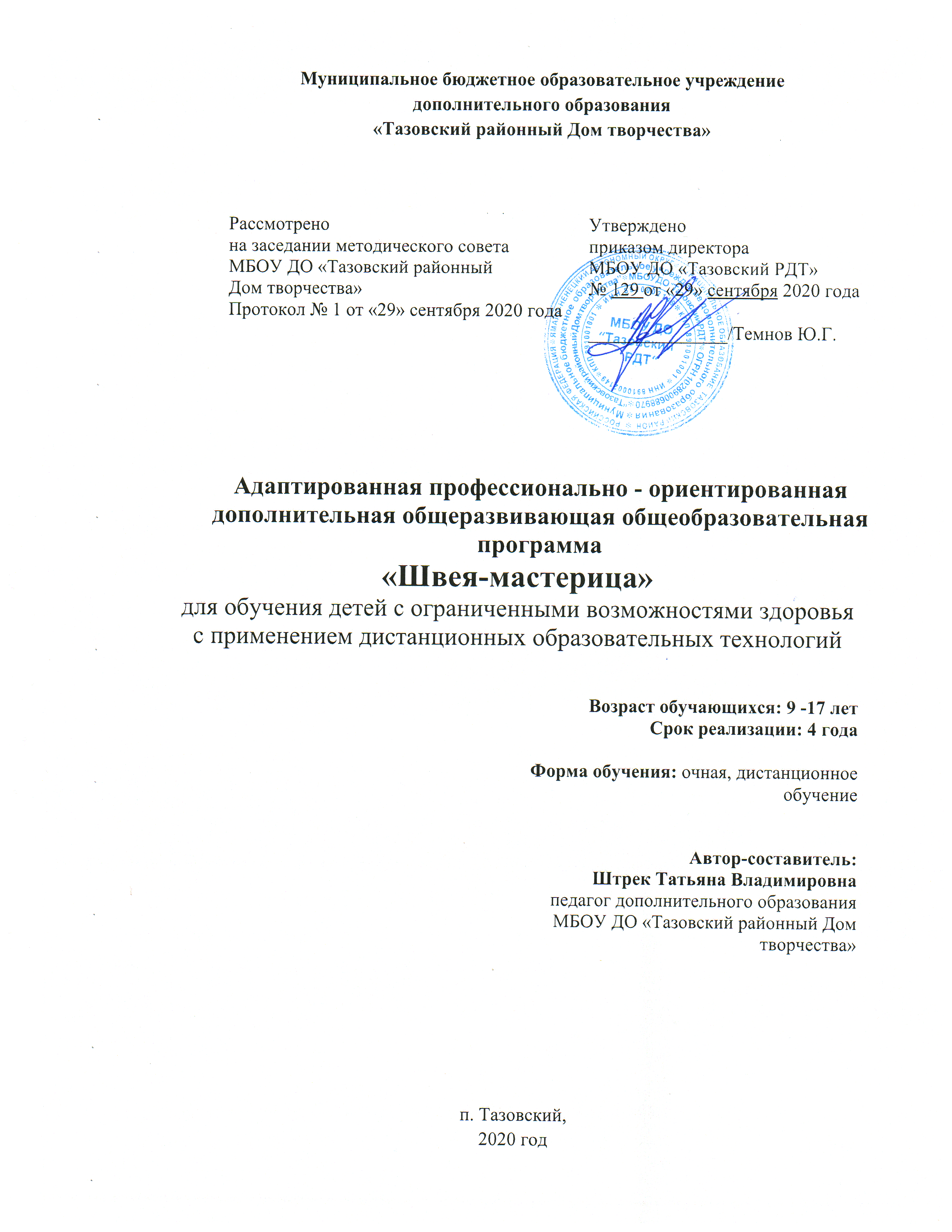 Муниципальное бюджетное образовательное учреждениедополнительного образования «Тазовский районный Дом творчества»Адаптированная профессионально - ориентированная дополнительная общеразвивающая общеобразовательная программа «Швея-мастерица»для обучения детей с ограниченными возможностями здоровьяс применением дистанционных образовательных технологийВозраст обучающихся: 9 -17 летСрок реализации: 4 годаФорма обучения: очная, дистанционное обучениеАвтор-составитель:Штрек Татьяна Владимировнапедагог дополнительного образования МБОУ ДО «Тазовский районный Дом творчества»п. Тазовский, 2020 годОГЛАВЛЕНИЕПОЯСНИТЕЛЬНАЯ ЗАПИСКАРазвитие цивилизации – это история непрекращающегося обучения чему-то новому, а жизнь человека – это постоянный процесс познания себя, окружающего мира и своего места в нем. Одежда – один из способов самовыражения человека. А если она создана своими руками – это уже творчество. Этот вид творчества востребован и сегодня, особенно подростками, так как именно здесь можно показать свое мастерство, фантазию, проявить свою индивидуальность. Культура одежды является яркой формой выражения материальной и духовной культуры народа.Дети с ограниченными возможностями здоровья (далее ОВЗ) часто отстают от сверстников в обучении, им трудно дается усвоение материала, появляются значительные сложности в общении не только с ровесниками, но и взрослыми. В разной степени выраженные недостатки: в формировании высших психических функций, нарушение умственного развития, замедленный темп, либо неравномерное становление познавательной деятельности, трудности произвольной саморегуляции, нарушения зрительного восприятия, пространственной ориентировки и эмоционально-личностной сферы формируют общие для всех обучающихся с ОВЗ комплексы. Современные требования общества к развитию личности детей с ОВЗ, диктуют необходимость более полно реализовать идею индивидуализации обучения. Этому способствует дополнительное образование как система информального образования, позволяющая создавать условия для оказания комплексной дифференцированной помощи посредством индивидуализации процесса воспитания и обучения. Адаптированная профессионально - ориентированная дополнительная общеразвивающая общеобразовательная программа «Швея-мастерица» (далее ДООП). Ориентирована на преодоление комплексов у обучающихся с ОВЗ, через формирование мотивации к познанию и творчеству в области конструирования и моделирования, технологии и художественного оформления одежды, развитие творческого потенциала, а также создание условий для самореализации личности и ее профессионального самоопределения.ДООП «Швея-мастерица» адаптирована  для детей с ОВЗ для создание условий успешности в течении всего обучения по программе, через уменьшение сложности изготовляемых изделий, увеличение количества часов на сложные темы и уменьшение количества изготовляемых изделий в год, что позволяет выбрать удобный для ребенка темп работы и включить дополнительные тренировочные упражнения по темам, разделам, узлам изделий.Сотни и даже тысячи лет образование подразумевало тесный личный контакт ученика с наставником, для чего требовались визиты преподавателей на дом или посещение образовательного учреждения. Проблему общедоступности образования решило появление дистанционного образовательных технологий (далее ДОТ), как одной из форм организации учебного процесса.Учебный процесс с применением ДОТ включает в себя все основные формы традиционной организации учебного процесса. Но при этом часть функций берет на себя техника: часть занятий реализуется с помощью компьютерных технологий, часть практических занятий заменяется тренажерами, формализованный текущий контроль может быть осуществлен с помощью тестирующих систем или контрольных работ, присланных по электронной почте или с помощью мессенджеров.Преимущества обучения с применением ДОТ:1) возможность получить образование вне зависимости от геолокации2) охват узкой предметной области 3) возможность организации дискуссий, групповых работ, совместных проектов 4) возможность совмещения обучения с основной деятельностью6) высокое качество учебных материалов7) использование новейших компьютерных технологий 8) повышение интеллектуального и творческого потенциала 9) высокая скорость обучения 10) проявление самоорганизации и самостоятельности11) быстрое освоение современных компьютерных технологий, «гаджетов»НАПРАВЛЕННОСТЬ ПРОГРАММЫ. Направленность ДООП «Швея-мастерица» – техническая, интегрированная с художественной и туристско-краеведческой. Техническая направленность - направлена на формирование научного мировоззрения, освоение методов научного познания мира, развитие исследовательских, прикладных, конструкторских способностей обучающихся, с наклонностями в области точных наук и технического творчества (сфера деятельности «человек-машина»).Художественная — направлена на развитие художественно-эстетического вкуса, художественных способностей и склонностей к различным видам искусства, творческого подхода, эмоционального восприятия и образного мышления, подготовки личности к постижению великого мира искусства, формированию стремления к воссозданию чувственного образа воспринимаемого мира.Туристско-краеведческая — направлена на развитие познавательных, исследовательских навыков обучающихся по изучению природы, истории, культуры родного края, привлечение обучающихся к социальным инициативам по охране природы, памятников культуры среды проживания, поисковые работы малоизвестных фактов истории родного края, экскурсионная, музейная работа.УРОВЕНЬ СЛОЖНОСТИ. ОБОСНОВАНИЕ ВЫБОРА УРОВНЯ ПРОГРАММЫДООП «Швея-мастерица» базового уровня создана согласно  Государственной программы РФ «Развитие образования» на 2018–2025 годы, Федеральные проекты «Современная школа», «Успех каждого» национального проекта «Образование» (https://edu.gov.ru/national-project#). И направленна создание специальных условий воспитания и учебной деятельности для освоение знаний, в области конструирования, моделирования и художественного оформления швейных изделий различного назначения. НОРМАТИВНАЯ БАЗАФедеральный Закон Российской Федерации от 29.12.2012 № 273 "Об образовании в Российской Федерации";Федеральный Закон Российской Федерации от 30.03.1999 № 52-ФЗ "О санитарно-эпидемиологическом благополучии населения"Приказ Министерства образования и науки Российской Федерации от 23.08.2017 № 816 "Об утверждении Порядка применения организациями, осуществляющими образовательную деятельность, электронного обучения, дистанционных образовательных технологий при реализации образовательных программ";Постановление Главного государственного санитарного врача Российской Федерации от 29.12.2010 № 189 "Об утверждении СанПиН 2.4.2.2821-10 "Санитарно-эпидемиологические требования к условиям и организации обучения в общеобразовательных учреждениях";Письмо Министерства образования и науки Российской Федерации от 10.04.2014 № 06-381 "Методические рекомендации по использованию электронного обучения, дистанционных образовательных технологий при реализации дополнительных профессиональных программ";Приказ №65 от 13.05.2020 МБОУ ДО «Тазовский РДТ» «О проектировании дополнительных общеобразовательных общеразвивающих программ с применением дистанционных образовательных технологий». Единый тарифно-квалификационный справочник работ и профессий рабочих (ЕТКС). Выпуск №46 Утвержден Постановлением Минтруда РФ от 03.07.2002 N 47АКТУАЛЬНОСТЬ ПРОГРАММЫМодернизация требований к дополнительному образованию способствует развитию успешности каждого ребенка, с помощью внедрения, практико-ориентированных и гибких, образовательных программ. ДООП «Швея – мастерица» позволяет каждому обучающемуся найти себя, создать свой индивидуальный образ. Актуальность программы заключается в ее практической, предпрофильной направленности, в творческом развитии детей с ОВЗ средствами конструкторской, исследовательской и творческой деятельности. Программа интегрирована по направлениям и рассчитана на выявление, поддержку и развитие способностей и талантов у детей, направлена на самоопределение и профессиональную ориентацию всех обучающихся. Интеграция направлений позволяет расширить рамки программы, что дает возможность способствовать всестороннему развитию обучающегося. Обучение по данной программе дает возможность приобрести необходимые навыки работы инструментами и материалами, предназначенными для изготовления швейного изделия, самостоятельно создавать разнообразные композиции и демонстрировать их в фестивалях и конкурсах разного уровня. По ДООП «Швея-мастерица», в рамках туристско-краеведческой направленности, проходит изучение, стилистики коренных жителей Ямало- Ненецкого автономного округа (далее ЯНАО), Тазовского района (орнамент, одежда, быт), а так же других регионов России и стран.НОВИЗНА ДООПДООП «Швея-мастерица» основана на интеграции направлений технического с туристско-краеведческим и художественным. Реализация комплексного индивидуально ориентированного психолого-педагогического сопровождения в условиях образовательного процесса всех детей с особыми образовательными потребностями с учетом состояния здоровья и особенностей психофизического развития.Способствует развитию предметных и метапредметных компетенций, формированию личности умеющей жить в современных социально-экономических условиях: компетентной, мобильной, с высокой культурой делового общения, готовой к принятию решений, умеющей эффективно взаимодействовать с социумом. Программа опирается на принципы витагенности (жизненной определенности), доступности, здоровьесбережения, наглядности, активности и направлена на творческую реабилитацию детей с ОВЗ основанную на искусстве, в первую очередь декоративную и творческую деятельности. Основная цель данного подхода состоит в гармонизации развития личности через развитие способности самовыражения и самопознания.1.6. ПЕДАГОГИЧЕСКАЯ ЦЕЛЕСООБРАЗНОСТЬ ДООП Программа дает возможность создания ситуации успеха для детей с ОВЗ через применение индивидуально-дифференцированного подхода в обучении, что позволяет учащимся справиться с возможными трудностями при выполнении задания, преодоление комплексов, повышает самооценку и как следствие самостоятельность детей. Ее освоение способствует успешной социализации ребенка, является положительным фактором, влияющим на развитие мотивации детей к творчеству и познанию. Дает обучающимся с ОВЗ возможность трудоустройства в организацию по производству швейных изделий, а также идти в ногу с быстроменяющейся модой и выглядеть уникально. ОТЛИЧИТЕЛЬНЫМИ ОСОБЕННОСТЯМИ ДООП является то, что проходит изучение различных направлений декоративно-прикладного творчества применяемых в изготовлении швейных изделий различного назначения, а так же применяемые в художественном оформлении одежды. Это дает возможность детям с ОВЗ самостоятельно изготавливать швейные изделия по своему замыслу – индивидуальные. Изучение различных приемов декоративно - прикладного творчества на основе применения арт-терапии, трудотерапии (методика лечения при помощи художественного творчества, трудовой деятельности) направлено на повышение уверенности ребенка в себе, в своих силах, что позволяет выстраивать образовательную деятельность с полным учетом этих особенностей.Данная программа адаптирована для детей с задержкой психического развития (ЗПР), нарушением интеллектуального развития, расстройством поведения и общения, комплексным нарушением развития.Интеграция направлений и ориентация на детей с ОВЗ, исходя из возрастных и психофизиологических особенностей обучающихся, позволяет проводить знакомство, обучение, совершенствования навыков работы применяемых в изготовлении и художественном оформлении швейных изделий различного назначения с учетом стилистики коренного населения Крайнего Севера и индивидуальных особенностей обучающихся.  ОСОБЕННОСТИ ОРГАНИЗАЦИИ ОБРАЗОВАТЕЛЬНОГО ПРОЦЕССА При реализации ДООП «Швея-мастерица» применятся интеграция очных и дистанционных форм обучения рассчитана на  предоставление обучающимся возможности освоения программы непосредственно по месту жительства обучающегося или его временного пребывания (нахождения). Очная форма обученияОчная форма обучения предполагает освоение ДООП «Швея-мастерица» при непосредственном посещении Учреждения с использованием традиционных форм организации образовательной деятельности: аудиторные занятия, лекции, экскурсии, выставки.Обучение с применением дистанционных образовательных технологий. Для продолжения образовательного процесса в условиях введения в образовательных организациях режима карантина, невозможности посещения занятий по причине погодных явлений или выезда обучающихся на различные мероприятия, прохождения длительного лечения. Теоретические часы – очно или дистанционно, практические – очно или дистанционно (при наличии необходимого оборудования у обучающегося).Использование технологий дистанционного обучения повышает доступность дополнительного образования, позволяет более широко и полно удовлетворять образовательные запросы обучающихся и их родителей, законных представителей. Образовательный процесс, реализуемый в дистанционной форме, предусматривает значительную долю самостоятельных занятий обучающихся, не имеющих возможности ежедневного посещения занятий; методическое и дидактическое обеспечение этого процесса со стороны педагога, а также регулярный систематический контроль и учет знаний обучающихся.Реализация программы рассчитана на все категории обучающихся ЦЕЛЬ И ЗАДАЧИ ДООПЦель программы: Создание условий для всестороннего развития детей с ОВЗ через формирование профессиональных компетенций, применения и совершенствования швейных навыков в проектировании, конструировании, изготовлении и художественном оформлении швейных изделий различного назначения.Цель 1 года обучения: Создание специальных образовательных условий для максимального преодоления недостатков познавательной деятельности и эмоционально-волевой сферы и социальную адаптацию через знакомство  с основными инструментами, материалами и техниками швейного производства и художественного оформления изделий.Цель 2 года обучения: Создание специальных образовательных условий для профессиональной ориентации детей посредством конструирования, моделирования и художественного оформления поясных швейных изделий.Цель 3 года обучения: Создание специальных образовательных условий для профессиональной ориентации детей посредством конструирования, моделирования и художественного оформления плечевых швейных изделий.Цель 4 года обучения: Создание специальных образовательных условий для совершенствования навыков в создании швейных изделий посредством создания коллекции одежды.ЗАДАЧИ ДООП:способствовать преодолению недостатков психического и физического развития и усвоения способов применения полученных знаний;достижение планируемых результатов освоения программы через организацию деятельности с применением дистанционных образовательных технологий (ДОТ);Задачи 1 года обучения: дать первичные знания о методах и приёмах работы с тканью;способствовать развитию образного мышления, внимания, фантазии, творческих способностей, эстетического и художественного вкуса;создать условия для воспитания бережливости, настойчивости, терпения, аккуратность в труде, экологическую сознательность.Задачи 2 года обучения: обучить приемам швейного мастерства с использованием различных техник, инструментов и материалов;сформировать навыки самостоятельного создания поясного изделия от эскиза до демонстрации;воспитать  коммуникативные навыки, способность работать в коллективе, уважение к профессии;создать условия для воспитания бережливости, настойчивости, терпения, аккуратность в труде, экологическую сознательность.Задачи 3 года обучения: обучить приемам швейного мастерства с использованием различных техник, инструментов и материалов;сформировать навыки самостоятельного создания плечевого изделия от эскиза до демонстрации;воспитать  коммуникативные навыки, способность работать в коллективе, уважение к профессии;создать условия для воспитания бережливости, настойчивости, терпения, аккуратность в труде, экологическую сознательность.Задачи 4 года обучения: обучить правилам создания, презентации и демонстрации коллекции;совершенствовать навыки в области конструирования, моделирования и изготовления одежды с применением различных техник;воспитать необходимость в аккуратности, точности выполнения изделий, усидчивость, доведение задуманного или начатого до завершения;создать условия для воспитания бережливости, настойчивости, терпения, аккуратность в труде, экологическую сознательность.ФОРМЫ И РЕЖИМ ЗАНЯТИЙ3.1. Очная форма обученияПрограмма рассчитана на 4 года обучения (864 часа). На освоение программного материала 1, 2, 3 и 4 года обучения отводится по 216 часа в год с посещением занятий 3 раза в неделю по 2 часа или 2 раза в неделю по 3 часа, академический час 40 минут. Формы организации образовательного процесса: индивидуальная, индивидуально-групповая и групповая.Формы проведения занятий:лекции;практические занятия;использование тестов-опросников;мастер-класс; «мозговой штурм»;открытое занятие. 3.2. Обучение с применением дистанционных образовательных технологийС целью обеспечения доступности дополнительного образования для детей, не имеющих возможности регулярно посещать образовательные учреждения (находящихся на госпитализации в медицинских учреждениях, санатории, дома и т.п.), или с целью обеспечения возможности продолжения образовательного процесса в условиях введения карантина, неблагоприятных погодных условий и др. может применяться обучение с применением дистанционных образовательных технологий.Образовательный процесс, реализуемый в дистанционной форме, предусматривает значительную долю самостоятельных занятий обучающихся, методическое и дидактическое обеспечение этого процесса со стороны педагога, а также регулярный систематический контроль и учет знаний обучающихся.Формы ДОТ: e-mail; дистанционные конкурсы; дистанционное обучение на интернет-платформе (Google Класс); оn-line тестирование; интернет-уроки; практические занятия и мастер-классы с дистанционной поддержкой; skype-общение; облачные сервисы, мессенджеры.При дистанционном обучении – материалы для самостоятельного изучения, а также технологические карты размещаются на электронной платформе, с возможностью их скачивания или передаются обучающимся на электронных и бумажных носителях.1 категория (наличие технического устройства + наличие подключение к сети Интернет)Платформы для осуществления занятий в режиме онлайн - GoogleClassRoom, «Skype» Платформы для передачи информации обучающимся в электронном виде: Google-класс Программный материал выдается с учетом длительности работы, связанной с фиксацией взора непосредственно на экран устройства на котором отображается информации занятии:Занятия проходят в соответствии с расписанием выхода педагога на онлайн связь с обучающимися.Расписание размещено на сайте Учреждения, в официальных группах в социальной сети «ВКонтакте», «Инстаграмм».Педагог проводит информационно-разъяснительную работу с родителями (законными представителями) по форме обучения с использованием ДОТ и осуществление контроля по своевременному подключению детей к сети Интернет и онлайн платформам.Организовано техническое сопровождение педагогам при проведении занятия на онлайн платформе. Практические занятия выполняются в онлайн, офлайн режимах, либо с использованием имеющихся видеоресурсов.В рамках подготовки к занятию по той или иной теме преподаватель самостоятельно определяет дополнительные ресурсы, находящиеся в свободном (бесплатном) доступе, способствующие закреплению пройденного материала, повышению познавательной активности обучающихся, одномоментному выполнению всеми обучающимися задания по пройденному на занятии материалу.Макет занятия с использованием ДОТ2 категории обучающихся (наличие технического устройства, отсутствие подключение к сети Интернет)Сформированный индивидуальный для каждого обучающегося теоретический и практический материал (ежедневный, на всю неделю) загружается на флеш-карту, планшет, ноутбук.Данный материал передается родителям (законным представителям).Определяется возможность/невозможность взаимодействия педагога с обучающимся (в режиме телефонной связи, с использованием мессенджеров и т.д.) для пояснения, выявления затруднений и т.д.В конце недели (день недели определяется индивидуально) родители (законные представители) возвращают в установленное заранее время педагогу пакет материалов для проверки и оценивания. В это же время родители (законные представители) получают сформированный пакет документов на предстоящую неделю. 3 категории обучающихся (отсутствие технического устройства, отсутствие подключение к сети Интернет)Сформированный индивидуальный для каждого обучающегося теоретический и практический материал (ежедневный, на всю неделю) передаётся на бумажных носителях.Данный материал передается родителям (законным представителям).Определяется возможность/невозможность взаимодействия педагога с обучающимся (в режиме телефонной связи, с использованием мессенджеров и т.д.) для пояснения, выявления затруднений и т.д.В конце недели (день недели определяется индивидуально) родители (законные представители) возвращают в установленное заранее время педагогу пакет материалов для проверки и оценивания. В это же время родители (законные представители) получают сформированный пакет документов на предстоящую неделю. 3.3. Режим занятий Занятия проводятся 3 раза в неделю по 2 часа, академический час 40 минут. Перерыв между учебными занятиями - 10 минут (по необходимости увеличивается количество перерывов).3.4. Модель занятия обучения с использованием дистанционных образовательных технологий При реализации ДООП с использованием ДОТ используются следующие модели занятий:Модель комбинированного занятияМодель занятия сообщения и усвоения Модель занятие повторения и обобщенияМодель занятие 	закрепления 	знанийМодель занятие применения знаний4. АДРЕСАТ ПРОГРАММЫ Дети с ОВЗ 9 - 17 лет, имеющие желание научиться шить изделия различного назначения. Группы формируются на основании заявления родителей (законных представителей) обучающихся. Количественный состав одной группы может составлять до 6 человек. Основной набор детей в объединение проходит в начале учебного года. Дополнительный набор обучающихся возможен в течении года. При поступлении в объединение каждый ребёнок проходит входной контроль и демонстрацию имеющихся знаний и умений на каждом уровне, что помогает определить уровень подготовленности.Группы комплектуются по возрастам и уровням подготовленности, наполняемость групп в соответствии с нормами СанПиН 2.4.4.3172-14 от 04.07.14 №41. В исключительных случаях на усмотрение педагога, и с учётом индивидуального развития обучающихся в группу могут быть включены дети другого возраста.В зависимости от уровня подготовленности и психофизического здоровья ребенка для  адаптации  применяется индивидуальная форма обучения.5. СОДЕРЖАНИЕ ПРОГРАММЫУЧЕБНО-ТЕМАТИЧЕСКИЙ ПЛАН1 год обучения, 216 часа2 год обучения, 216 часов3 год обучения, 216 часов4 год обучения, 216 часовСОДЕРЖАНИЕ ТЕМ1 года обученияРаздел 1. Вводное занятие. ИнструктажТема: 1.1 Вводное занятие. ИнструктажТеория: Цели и задачи программы. План работы группы. Знакомство с работами обучающихся. Знакомство с правилами поведения и с техникой безопасности на занятиях. Практика: Входной контроль.Раздел 2. Организация рабочего места Тема: 2.1 Рабочее место для ВТОТеория: Оборудование, инструменты и приспособления для выполнения влажно-тепловой обработки (ВТО) изделий. Декатировка ткани. Охрана труда и ПТБ при выполнении ВТО Практика: нетТема: 2.2 Рабочее место для ВТОТеория: нетПрактика: Выполнение декатировки тканиТема: 2.3 Рабочее место для раскройных работТеория: Оборудование, инструменты и приспособления для выполнения раскройных работ. Охрана труда и ПТБ при выполнении раскройных работПрактика: нетТема: 2.4 Рабочее место для раскройных работ Теория: нетПрактика: Раскрой ткани.Тема: 2.5 Рабочее место для ручных работТеория: Оборудование, инструменты и приспособления для выполнения ручных работ. Охрана труда и ПТБ при выполнении ручных работ.Практика: нетТема: 2.6 Рабочее место для ручных работ Теория: нет Практика: Выполнение ручных швов: сметочная, наметочная, заметочная. Тема: 2.7 Рабочее место для машинных работТеория: Оборудование, инструменты и приспособления для выполнения машинных работ. Основные рабочие части швейной машины. Последовательность заправки верхней и нижней нитей. Намотка нижней нити. Охрана труда и ПТБ при выполнении машинных работ.Практика: нетТема: 2.7 Рабочее место для машинных работТеория: нет Практика: Выполнение машинных швов: стачной взаутюжку, стачной в разутюжку, шов вподгибку с открытым срезом, шов вподгибку с закрытым срезом.Раздел 3. История костюма Тема: 3.1 История появления одеждыТеория: Национальный костюм тундровых ненцев и его изменения во времени. Описание ненецкого костюма и применяемых техник в его оформлении.Практика: нетРаздел 4. Основы композиции Тема: 4.1 Основы композиции Теория: Основы композиции. Средства выразительности: точка, линия, пятно. Правила создания эскиза изделия бытового назначения.Практика: нетРаздел 5. Материаловедение Тема: 5.1 Классификация волокон и их характеристикаТеория: Классификация волокон и их характеристика. Производство тканей. Определение лицевой и изнаночной стороны, нити основы и нити утка. Практика: нетРаздел 6. Художественное оформление швейного изделия Тема: 6.1 Знакомство с вышивкой и мережкой Теория: Знакомство с вышивкой и мережкой. Применение вышивки и мережки при художественном оформлении швейных изделий.Практика: нетТема: 6.2 ВышивкаТеория: нетПрактика: Выполнение швов: крест, стебельчатый, тамбурный. Тема: 6.3 МережкаТеория: нетПрактика: Выполнение мережки: вытягивание нитей, простой столбик.Тема: 6.4 Знакомство с буфами и макрамеТеория: Знакомство с буфами и макраме. Применение буф и макраме при художественном оформлении швейных изделий.Практика: нетТема: 6.5 БуфыТеория: нетПрактика: Выполнение буф: плетенка, цветочки. Тема: 6.6 МакрамеТеория: нетПрактика: Выполнение узлов: крепление нити, плоский узел, закрепляющий узел.Тема: 6.7 Знакомство с вязанием крючком, спицамиТеория: Знакомство с крючком и спицами. Применение вязания крючком и спицами при художественном оформлении швейных изделий.Практика: нетТема: 6.8 Вязание крючкомТеория: нетПрактика: Вязание крючком: столбик без накида, столбик с накидомТема: 6.9 Вязание спицамиТеория: нетПрактика: Вязание спицами: лицевая петля, изнаночная петля, закрытие петель.Тема: 6.10 Знакомство с аппликацией и лоскутным шитьемТеория: Знакомство с аппликацией и лоскутным шитьем. Применение аппликации и  лоскутного шитья при художественном оформлении швейных изделий.Практика: нетТема: 6.11 АппликацияТеория: нетПрактика: Выполнение аппликации: ручная, машинная, клеевая. Тема: 6.12 Лоскутное шитьеТеория: нетПрактика: Пошив блоков: квадрат, полоска, треугольник.Тема: 6.13 Знакомство со стежкойТеория: Знакомство со стежкой. Применение стежки при художественном оформлении швейных изделий.Практика: нетТема: 6.14 Стежка геометрическая Теория: нетПрактика: Выполнение геометрической стежкиТема: 6.15 Стежка фигурнаяТеория: нетПрактика: Выполнение фигурной стежкиРаздел 7. Творческая деятельность Тема: 7.1 Планирование работы над изделиемТеория: Основные этапы изготовления швейных изделий. Требования к качеству выполнения работ и часто встречающиеся ошибки на каждом  этапе. Пакет технической документации на изделие. Практика: нетТема: 7.2 План изготовления «Салфетка»Теория: Историческая справка. План работы изготовления швейного изделия. Выбор способов обработки и их последовательность.Практика: нетТема: 7.3 План изготовления «Салфетка»Теория: нетПрактика: Составление плана изготовления швейного изделия «Салфетка». Тема: 7.4 ЭскизТеория: Особенности зарисовки эскиза салфетки.Практика: нетТема: 7.5 ЭскизТеория: нетПрактика: Зарисовка эскиза.Тема: 7.6 Технический рисунокТеория: Особенности зарисовки технического рисунка салфетки.Практика: нетТема: 7.7 Технический рисунокТеория: нетПрактика: Технического рисункаТема: 7.8 ДефектыТеория: Виды дефектов. Причины их возникновения и способы устранения.Практика: нетТема: 7.9 Подбор материаловТеория: Требования к материалам для салфеткиПрактика: нетТема: 7.10 Подбор материаловТеория: нет Практика: Подбор материалов для салфеткиТема: 7.11 Конструирование и моделированиеТеория: Расчет и построение чертежа-основы салфетки. Способы моделирования чертежа-основы. Практика: нетТема: 7.12 Конструирование и моделированиеТеория: нет Практика: Расчет и построение и моделирование чертежа-основы салфеткиТема: 7.13 Последовательность обработкиТеория: Способы и последовательность технологической обработки. Практика: нетТема: 7.14 Последовательность обработкиТеория: нетПрактика: Выбор способа и последовательности изготовления швейного изделия.Тема: 7.15 Раскрой изделияТеория: Особенности раскроя салфетки. Раскладка. Припуски на обработку срезов.Практика: Раскрой изделия.Тема: 7.16 Раскрой изделияТеория: нетПрактика: Раскрой изделия.Тема: 7.17 ТехнологияТеория: нетПрактика: пошивТема: 7.18 Технология Теория: нет.Практика: пошивТема: 7.19 ТехнологияТеория: нетПрактика: ПошивТема: 7.20 ТехнологияТеория: Промежуточный контроль.Практика: ПошивТема: 7.21 ТехнологияТеория: нетПрактика: ПошивТема: 7.23 ТехнологияТеория: нетПрактика: ПошивТема: 7.24 ТехнологияТеория: нетПрактика: ПошивТема: 7.25 ТехнологияТеория: нетПрактика: ПошивТема: 7.26 ТехнологияТеория: нетПрактика: ПошивТема: 7.27 Эстетическое оформлениеТеория: Правила эстетического оформления. Окончательная ВТОПрактика: НетТема: 7.28 Эстетическое оформлениеТеория: НетПрактика: Эстетическое оформлениеТема: 7.29 План изготовления «Косметичка»Теория: Историческая справка. План работы изготовления швейного изделия. Выбор способов обработки и их последовательность.Практика: нетТема: 7.30 План изготовления «Косметичка»Теория: нетПрактика: Составление плана изготовления швейного изделия «Косметичка».Тема: 7.31 ЭскизТеория: Особенности зарисовки эскиза косметичкиПрактика: нетТема: 7.32 ЭскизТеория: нетПрактика: Зарисовка эскиза.Тема: 7.33 Технический рисунокТеория: Особенности зарисовки технического рисунка косметички.Практика: нетТема: 7.34 Технический рисунокТеория: нетПрактика: Технического рисункаТема: 7.35 ДефектыТеория: Виды дефектов. Причины их возникновения и способы устранения.Практика: нетТема: 7.36 Подбор материаловТеория: Требования к материалам для косметичкиПрактика: нетТема: 7.37 Подбор материаловТеория: нет Практика: Подбор материалов для косметичкиТема: 7.38 Конструирование и моделированиеТеория: Расчет и построение чертежа-основы косметички. Способы моделирования чертежа-основы. Практика: нетТема: 7.39 Конструирование и моделированиеТеория: нет Практика: Расчет и построение и моделирование чертежа-основы косметички.Тема: 7.40 Последовательность обработкиТеория: Способы и последовательность технологической обработки. Практика: нетТема: 7.41 Последовательность обработкиТеория: нетПрактика: Выбор способа и последовательности изготовления швейного изделия.Тема: 7.42 Раскрой изделияТеория: Особенности раскроя косметички. Раскладка. Припуски на обработку срезов.Практика: Раскрой изделия.Тема: 7.43 Раскрой изделияТеория: нетПрактика: Раскрой изделия.Тема: 7.44 ТехнологияТеория: нетПрактика: пошивТема: 7.45 Технология Теория: нет.Практика: пошивТема: 7.46 ТехнологияТеория: нетПрактика: ПошивТема: 7.47 ТехнологияТеория: нетПрактика: ПошивТема: 7.48 ТехнологияТеория: нетПрактика: ПошивТема: 7.49 ТехнологияТеория: нетПрактика: ПошивТема: 7.50 ТехнологияТеория: нетПрактика: ПошивТема: 7.51 ТехнологияТеория: нетПрактика: ПошивТема: 7.52 ТехнологияТеория: нетПрактика: ПошивТема: 7.53 ТехнологияТеория: нетПрактика: ПошивТема: 7.54 ТехнологияТеория: нетПрактика: ПошивТема: 7.55 Эстетическое оформлениеТеория: НетПрактика: Эстетическое оформлениеТема: 7.56 План изготовления «Органайзер»Теория: Историческая справка. План работы изготовления швейного изделия. Выбор способов обработки и их последовательность.Практика: нетТема: 7.57 План изготовления «Органайзер»Теория: нетПрактика: Составление плана изготовления швейного изделия «Органайзер».Тема: 7.58 ЭскизТеория: Особенности зарисовки эскиза органайзераПрактика: нетТема: 7.59 ЭскизТеория: нетПрактика: Зарисовка эскиза.Тема: 7.60 Технический рисунокТеория: Особенности зарисовки технического рисунка органайзера.Практика: нетТема: 7.61 Технический рисунокТеория: нетПрактика: Технического рисункаТема: 7.62 ДефектыТеория: Виды дефектов. Причины их возникновения и способы устранения.Практика: нетТема: 7.63 Подбор материаловТеория: Требования к материалам для органайзераПрактика: нетТема: 7.64 Подбор материаловТеория: нет Практика: Подбор материалов для органайзераТема: 7.65 Конструирование и моделированиеТеория: Расчет и построение чертежа-основы органайзера. Способы моделирования чертежа-основы. Практика: нетТема: 7.66 Конструирование и моделированиеТеория: нет Практика: Расчет и построение и моделирование чертежа-основы органайзераТема: 7.67 Последовательность обработкиТеория: Способы и последовательность технологической обработки. Практика: нетТема: 7.68 Последовательность обработкиТеория: нетПрактика: Выбор способа и последовательности изготовления швейного изделия.Тема: 7.69 Раскрой изделияТеория: Особенности раскроя косметички. Раскладка. Припуски на обработку срезов.Практика: Раскрой изделия.Тема: 7.70 Раскрой изделияТеория: нетПрактика: Раскрой изделия.Тема: 7.71 ТехнологияТеория: нетПрактика: пошивТема: 7.72 Технология Теория: нет.Практика: пошивТема: 7.73 ТехнологияТеория: нетПрактика: ПошивТема: 7.74 ТехнологияТеория: нетПрактика: ПошивТема: 7.75 ТехнологияТеория: нетПрактика: ПошивТема: 7.76 ТехнологияТеория: нетПрактика: ПошивТема: 7.77 ТехнологияТеория: нетПрактика: ПошивТема: 7.78 ТехнологияТеория: нетПрактика: ПошивТема: 7.79 ТехнологияТеория: нетПрактика: ПошивТема: 7.80 Эстетическое оформлениеТеория: НетПрактика: Эстетическое оформление органайзераРаздел 8. Итоговое занятиеТема: 8.1 Итоговое занятиеТеория: Подведение итогов. Практика: Промежуточный контроль.2 года обученияРаздел 1. Вводное занятие. Инструктаж Тема: 1.1 Вводное занятие. ИнструктажТеория: Цели и задачи программы. План работы группы. Правила поведения и с ПТБ на занятиях. Практика: Промежуточный контроль.Раздел 2. Организация рабочего места Тема: 2.1 Рабочее место для ВТО и раскройных работТеория: Оборудование, инструменты и приспособления для выполнения влажно-тепловой обработки (ВТО) изделий и для выполнения раскройных работ. Декатировки ткани. Охрана труда и ПТБ при выполнении ВТО. Практика: нетТема: 2.2 Рабочее место для ВТО и раскройных работТеория: нетПрактика: Выполнение декатировки и раскроя ткани Тема: 2.3 Рабочее место для ручных и машинных работТеория: Оборудование, инструменты и приспособления для выполнения ручных и машинных работ. Регулировка натяжения верхней и нижней нити. Настройка машины на выполнение различных швов и операций. Охрана труда и ПТБ при выполнении ручных работ и машинных.Практика: нетТема: 2.4 Рабочее место для ручных и машинных работТеория: нет Практика: Выполнение ручных швов: крестообразные, петельные, пришивание фурнитуры и выполнение машинных швов: настрочной, накладной.Раздел 3. Одежда XXI века Тема: 3.1 Модные тенденции в одеждеТеория: Модные тенденции в одежде. План проведения анализа модных тенденций.Практика: нетТема: 3.2 Стилизация народных костюмовТеория: Стили одежды и их изменения во времени. Стилизация народных костюмов. Практика: нетРаздел 4. Композиция костюма Тема: 4.1 Композиция костюмаТеория: Основы зарисовки эскиза на фигуре человека и технического рисунка.Практика: нет Раздел 5. Материаловедение Тема: 5.1 ПереплетенияТеория: Классификация и характеристики переплетений материалов. Свойства ткани в зависимости от переплетения.Практика: нетРаздел 6. Изготовление поясных изделий Тема: 6.1 План изготовления двухшовной юбкиТеория: Историческая справка. Составление плана изготовления юбки. Практика: нетТема: 6.2 План изготовления двухшовной юбкиТеория: нет Практика: Планирование работы.Тема: 6.3 ЭскизТеория: Особенности зарисовки эскиза двухшовной юбкиПрактика: нетТема: 6.4 ЭскизТеория: нетПрактика: Зарисовка эскиза.Тема: 6.5 Технический рисунокТеория: Особенности зарисовки технического рисунка двухшовной юбкиПрактика: нетТема: 6.6 Технический рисунокТеория: нетПрактика: Зарисовка технического рисункаТема: 6.7 Подбор материаловТеория: Выбор материалов для изготовления двухшовной юбки. Практика: нетТема: 6.8 Конструирование и моделированиеТеория: Правила измерения и записи измерений фигуры для двухшовной юбки. Знакомство с правилами расчета и построение чертежа-основы двухшовной юбки и его моделирования.Практика: нетТема: 6.9 Конструирование и моделированиеТеория: нетПрактика: Измерение и запись размеров фигуры. Расчет и построение чертежа-основы и его моделированиеТема: 6.10 Последовательность обработки.Теория: Последовательность технологической обработки. Практика: нетТема: 6.11 Последовательность обработки.Теория: нетПрактика: Выбор способа и последовательности изготовления двухшовной юбкиТема: 6.12 ДефектыТеория: Виды дефектов. Причины их появления и способы устранения.Практика: нетТема: 6.13 Раскрой изделияТеория: Декатировка ткани. Раскладка лекал. Припуски на обработку срезов. Перенос на ткань контрольных точек. Раскрой.Практика: нетТема: 6.14 Раскрой изделияТеория: нетПрактика: Раскрой изделия.Тема: 6.15 Обработка застежки – молнииТеория: Правила и способы обработки застежки – молнии.Практика: нетТема: 6.16 Обработка застежки – молнииТеория: нет.Практика: Обработка застежки – молнииТема: 6.17 Обработка вытачек и боковых швовТеория: Правила и способы обработки вытачек и боковых швов.Практика: нетТема: 6.18 Обработка вытачек и боковых швовТеория: нет.Практика: Обработка вытачек и боковых швовТема: 6.19 Обработка верхнего и нижнего срезовТеория: Правила и способы обработки верхнего среза и низа изделия с разрезомПрактика: нетТема: 6.20 Обработка верхнего срезаТеория: нет.Практика: Обработка верхнего среза Тема: 6.21 Обработка низа изделияТеория: нет.Практика: Обработка разреза и низа изделияТема: 6.22 Эстетическое оформлениеТеория: Проверка изделия на дефекты. Окончательная ВТО.Практика: нетТема: 6.23 Эстетическое оформлениеТеория: нетПрактика: Эстетическое оформление.Тема: 6.24 План изготовления юбки со складкамиТеория: Историческая справка. Составление плана изготовления юбки со складками Практика: нетТема: 6.25 План изготовления юбки со складкамиТеория: нет Практика: Планирование работы.Тема: 6.26 ЭскизТеория: Особенности зарисовки эскиза юбки со складкамиПрактика: нетТема: 6.27 ЭскизТеория: нетПрактика: Зарисовка эскиза.Тема: 6.28 Технический рисунокТеория: Особенности зарисовки технического рисунка юбки со складкамиПрактика: нетТема: 6.29 Технический рисунокТеория: нетПрактика: Зарисовка технического рисункаТема: 6.30 Подбор материаловТеория: Выбор материалов для изготовления юбки со складкамиПрактика: нетТема: 6.31 Конструирование и моделированиеТеория: Правила измерения и записи измерений фигуры для юбки со складками. Знакомство с правилами расчета и построение чертежа-основы юбки со складками и его моделирования.Практика: нетТема: 6.32 Конструирование и моделированиеТеория: нетПрактика: Измерение и запись размеров фигуры. Расчет и построение чертежа-основы и его моделированиеТема: 6.33 Последовательность обработки.Теория: Последовательность технологической обработки. Практика: нетТема: 6.34 Последовательность обработки.Теория: нетПрактика: Выбор способа и последовательности изготовления юбки со складкамиТема: 6.35 ДефектыТеория: Виды дефектов. Причины их появления и способы устранения.Практика: нетТема: 6.36 Раскрой изделияТеория: Декатировка ткани. Раскладка лекал. Припуски на обработку срезов. Перенос на ткань контрольных точек. Раскрой.Практика: нетТема: 6.37 Раскрой изделияТеория: Промежуточный контроль.Практика: Раскрой изделия.Тема: 6.38 Обработка застежки Теория: Способы обработки застежки. Практика: нетТема: 6.39 Обработка застежки Теория: нетПрактика: Выбор способа обработки застежки. Тема: 6.40 Обработка складок, кокеткиТеория: Правила и способы обработки складок и кокетки.Практика: нетТема: 6.41 Обработка складокТеория: нет.Практика: Обработка складокТема: 6.42 Обработка кокеткиТеория: нетПрактика: Обработка кокеткиТема: 6.43 Обработка поясаТеория: нет Практика: Обработка поясаТема: 6.44 Обработка верхнего срезаТеория: нет.Практика: Обработка верхнего среза обтачкойТема: 6.45 Обработка низа изделияТеория: нет.Практика: Обработка разреза и низа изделияТема: 6.46 Эстетическое оформлениеТеория: нетПрактика: Эстетическое оформление.Тема: 6.47 План изготовления шортТеория: Историческая справка. Составление плана изготовления шорт Практика: нетТема: 6.48 План изготовления шортТеория: нет Практика: Планирование работы.Тема: 6.49 ЭскизТеория: Особенности зарисовки эскиза шортПрактика: нетТема: 6.50 ЭскизТеория: нетПрактика: Зарисовка эскиза.Тема: 6.51 Технический рисунокТеория: Особенности зарисовки технического шортПрактика: нетТема: 6.52 Технический рисунокТеория: нетПрактика: Зарисовка технического рисункаТема: 6.53 Подбор материаловТеория: Выбор материалов для изготовления шортПрактика: нетТема: 6.54 Конструирование и моделированиеТеория: Правила измерения и записи измерений фигуры для шорт. Знакомство с правилами расчета и построение чертежа-основы шорт и его моделирования.Практика: нетТема: 6.55 Конструирование и моделированиеТеория: нетПрактика: Измерение и запись размеров фигуры. Расчет и построение чертежа-основы и его моделированиеТема: 6.56 Последовательность обработки.Теория: Последовательность технологической обработки. Практика: нетТема: 6.57 Последовательность обработки.Теория: нетПрактика: Выбор способа и последовательности изготовления шортТема: 6.58 ДефектыТеория: Виды дефектов. Причины их появления и способы устранения.Практика: нетТема: 6.59 Раскрой изделияТеория: Декатировка ткани. Раскладка лекал. Припуски на обработку срезов. Перенос на ткань контрольных точек. Раскрой.Практика: нетТема: 6.60 Раскрой изделияТеория: нетПрактика: Раскрой изделия.Тема: 6.61 Обработка накладного карманаТеория: Правила и способы обработки накладного кармана.Практика: нетТема: 6.62 Обработка накладного карманаТеория: нетПрактика: Обработка накладного карманаТема: 6.63 Обработка гульфикаТеория: Правила и способы обработки гульфикаПрактика: нетТема: 6.64 Обработка гульфикаТеория: нет.Практика: Обработка гульфикаТема: 6.65 Обработка среднего и шаговых срезовТеория: Правила и способы обработки среднего и шаговых срезовПрактика: нетТема: 6.66 Обработка среднего и шаговых срезовТеория: нет Практика: Обработка среднего и шаговых срезовТема: 6.67 Обработка верхнего среза и низа изделияТеория: нет.Практика: Обработка верхнего среза и низа изделияТема: 6.68 Эстетическое оформлениеТеория: нетПрактика: Эстетическое оформление.Тема: 6.69 План изготовления брюкТеория: Историческая справка. Составление плана изготовления брюк Практика: нетТема: 6.70 План изготовления брюкТеория: нет Практика: Планирование работы.Тема: 6.71 ЭскизТеория: Особенности зарисовки эскиза брюкПрактика: нетТема: 6.72 ЭскизТеория: нетПрактика: Зарисовка эскиза.Тема: 6.73 Технический рисунокТеория: Особенности зарисовки технического брюкПрактика: нетТема: 6.74 Технический рисунокТеория: нетПрактика: Зарисовка технического рисункаТема: 6.75 Подбор материаловТеория: Выбор материалов для изготовления брюкПрактика: нетТема: 6.76 Конструирование и моделированиеТеория: Правила измерения и записи измерений фигуры для брюк. Знакомство с правилами расчета и построение чертежа-основы брюк и его моделирования.Практика: нетТема: 6.77 Конструирование и моделированиеТеория: нетПрактика: Измерение и запись размеров фигуры. Расчет и построение чертежа-основы и его моделированиеТема: 6.78 Последовательность обработки.Теория: Последовательность технологической обработки. Практика: нетТема: 6.79 Последовательность обработки.Теория: нетПрактика: Выбор способа и последовательности изготовления брюкТема: 6.80 ДефектыТеория: Виды дефектов. Причины их появления и способы устранения.Практика: нетТема: 6.81 Раскрой изделияТеория: нетПрактика: Раскрой изделия.Тема: 6.82 Обработка кармана с отрезным бочкомТеория: Правила и способы обработки кармана с отрезным бочкомПрактика: нетТема: 6.83 Обработка кармана с отрезным бочкомТеория: нетПрактика: Обработка кармана с отрезным бочкомТема: 6.84 Обработка гульфикаТеория: нет.Практика: Обработка гульфикаТема: 6.85 Обработка боковых срезовТеория: нет Практика: Обработка боковых срезовТема: 6.86 Обработка среднего и шаговых срезовТеория: нет Практика: Обработка среднего и шаговых срезовТема: 6.87 Обработка верхнего среза и низа изделияТеория: нет.Практика: Обработка верхнего среза и низа изделияТема: 6.88 Эстетическое оформлениеТеория: нетПрактика: Эстетическое оформление.Раздел 7. Итоговое занятиеТема: 7.1 Итоговое занятиеТеория: Подведение итогов работыПрактика: Промежуточный контроль.3 года обученияРаздел 1. Вводное занятие. Инструктаж Тема: 1.1 Вводное занятие. Инструктаж Теория: Цели и задачи программы. План работы группы. Правила поведения в учреждении и на занятиях. Практика: Промежуточный контрольРаздел 2. Организация рабочего места Тема: 2.1 Рабочее место для ВТО и раскройных работТеория: Оборудование, инструменты и приспособления для выполнения влажно-тепловой обработки (ВТО)  и раскройных работ изделий. Охрана труда и ПТБ при выполнении ВТО и раскройных работ изделийПрактика: нетТема: 2.2 Рабочее место для ВТО и раскройных работТеория: нетПрактика: Декатировка и раскрой ткани Тема: 2.3 Рабочее место для ручных и машинных работТеория: Оборудование, инструменты и приспособления для выполнения ручных и машинных работ. Устранение мелких неполадок и смазка машины. Машинные швы обтачной в кант, окантовочный тесьмой. Охрана труда и ПТБ при выполнении ручных и машинных работ.Практика: нетТема: 2.4 Рабочее место для ручных и машинных работТеория: нет Практика: Выполнение ручных швов: косые, обметочные, подшивочная, потайная. Выполнение машинных швов: обтачной в кант, окантовочный тесьмойРаздел 3. Прогнозирование модыТема: 3.1 Цикличность модыТеория: Цикличность моды. Модные тенденции в одежде и их изменения во времени Практика: нетТема: 3.2 Прогнозирование модыТеория: Прогнозирование модных тенденций в одеждеПрактика: нетРаздел 4. Зрительные иллюзииТема: 4.1 Зрительные иллюзии.Теория: Зрительные иллюзии. Применение зрительных иллюзий на разных фигурахПрактика: нет Раздел 5. Материаловедение Тема: 5.1 Материалы 21 векаТеория: Классификация и характеристики тканей 21 векаПрактика: нетРаздел 6. Изготовление плечевых изделий Тема: 6.1 План изготовления блузкиТеория: Историческая справка. Составление плана изготовления блузки. Практика: нетТема: 6.2 План изготовления блузкиТеория: нет Практика: Планирование работы.Тема: 6.3 ЭскизТеория: Особенности зарисовки эскиза блузкиПрактика: нетТема: 6.4 ЭскизТеория: нетПрактика: Зарисовка эскиза.Тема: 6.5 Технический рисунокТеория: Особенности зарисовки технического рисунка блузкиПрактика: нетТема: 6.6 Технический рисунокТеория: нетПрактика: Зарисовка технического рисункаТема: 6.7 Подбор материаловТеория: Выбор материалов для изготовления блузки. Практика: нетТема: 6.8 Конструирование и моделированиеТеория: Правила измерения и записи измерений фигуры для блузки. Знакомство с правилами расчета и построение чертежа-основы блузки. Знакомство со способами моделирования чертежа-основы блузки.Практика: нетТема: 6.9 Конструирование и моделированиеТеория: нетПрактика: Измерение и запись размеров фигуры. Расчет, построение и моделирование чертежа-основы.Тема: 6.10 Последовательность обработки.Теория: Последовательность технологической обработки. Практика: нетТема: 6.11 Последовательность обработки.Теория: нетПрактика: Выбор способа и последовательности технологической обработкиТема: 6.12 ДефектыТеория: Виды дефектов. Причины их появления и способы устранения. Практика: нетТема: 6.13 Раскрой изделияТеория: Декатировка ткани. Раскладка лекал. Припуски на обработку срезов. Перенос на ткань контрольных точек. Раскрой.Практика: нетТема: 6.14 Раскрой изделияТеория: нетПрактика: Раскрой изделия.Тема: 6.15 Обработка застежкиТеория: нет.Практика: Обработка застежкиТема: 6.16 Обработка вытачекТеория: нет.Практика: Обработка вытачекТема: 6.17 Обработка вытачекТеория: нет.Практика: Обработка вытачекТема: 6.18 Обработка плечевых срезовТеория: нет.Практика: Обработка плечевых срезовТема: 6.19 Обработка боковых срезовТеория: нет.Практика: Обработка боковых срезовТема: 6.20 Обработка горловины обтачкойТеория: нет.Практика: Обработка горловиныТема: 6.21 Обработка горловины обтачкойТеория: нет.Практика: Обработка горловиныТема: 6.22 Обработка проймы обтачкойТеория: нет.Практика: Обработка проймыТема: 6.23 Обработка проймы обтачкойТеория: нетПрактика: Обработка проймыТема: 6.24 Обработка низа изделияТеория: нетПрактика: Обработка низа изделияТема: 6.25 Обработка низа изделияТеория: нетПрактика: Обработка низа изделияТема: 6.26 Эстетическое оформлениеТеория: нетПрактика: Эстетическое оформлениеТема: 6.27 План изготовления блузки с цельнокроеным рукавомТеория: Историческая справка. Составление плана изготовления блузки с цельнокроеным рукавом. Практика: нетТема: 6.28 План изготовления блузки с цельнокроеным рукавомТеория: нет Практика: Планирование работы.Тема: 6.29 ЭскизТеория: Особенности зарисовки эскиза блузки с цельнокроеным рукавомПрактика: нетТема: 6.30 ЭскизТеория: нетПрактика: Зарисовка эскиза.Тема: 6.31 Технический рисунокТеория: Особенности зарисовки технического рисунка блузки с цельнокроеным рукавомПрактика: нетТема: 6.32 Технический рисунокТеория: нетПрактика: Зарисовка технического рисункаТема: 6.33 Подбор материаловТеория: Выбор материалов для изготовления блузки с цельнокроеным рукавомПрактика: нетТема: 6.34 Конструирование и моделированиеТеория: Правила измерения и записи измерений фигуры. Знакомство с правилами расчета и построение чертежа-основы и моделирования чертежа-основы блузки с цельнокроеным рукавом.Практика: нетТема: 6.35 Конструирование и моделированиеТеория: нетПрактика: Измерение и запись размеров фигуры. Расчет, построение и моделирование чертежа-основы.Тема: 6.36 Последовательность обработки.Теория: Последовательность технологической обработки. Практика: нетТема: 6.37 Последовательность обработкиТеория Промежуточный контроль.: Практика: Выбор способа и последовательности технологической обработкиТема: 6.38 ДефектыТеория: Виды дефектов. Причины их появления и способы устранения. Практика: нетТема: 6.39 Раскрой изделияТеория: Декатировка ткани. Раскладка лекал. Припуски на обработку срезов. Перенос на ткань контрольных точек. Раскрой.Практика: нетТема: 6.40 Раскрой изделияТеория: нетПрактика: Раскрой изделия.Тема: 6.41 Обработка застежкиТеория: нет.Практика: Обработка застежки Тема: 6.42 Обработка вытачекТеория: нет.Практика: Обработка вытачекТема: 6.43 Обработка плечевых срезовТеория: нет.Практика: Обработка плечевых срезовТема: 6.44 Обработка боковых срезовТеория: нет.Практика: Обработка боковых срезовТема: 6.45 Обработка воротникаТеория: нет.Практика: Обработка воротникаТема: 6.46 Обработка горловины воротникомТеория: нет.Практика: Обработка горловины воротникомТема: 6.47 Обработка манжет и низа рукавовТеория: нет.Практика: Обработка манжет и низа рукавовТема: 6.48 Обработка низа изделияТеория: нетПрактика: Обработка низа изделияТема: 6.49 Эстетическое оформлениеТеория: нетПрактика: Эстетическое оформлениеТема: 6.50 План изготовления платьяТеория: Историческая справка. Составление плана изготовления платьяПрактика: нетТема: 6.51 План изготовления платьяТеория: нет Практика: Планирование работы.Тема: 6.52 ЭскизТеория: Особенности зарисовки эскиза платьяПрактика: нетТема: 6.53 ЭскизТеория: нетПрактика: Зарисовка эскиза.Тема: 6.54 Технический рисунокТеория: Особенности зарисовки технического рисунка платья Практика: нетТема: 6.55 Технический рисунокТеория: нетПрактика: Зарисовка технического рисункаТема: 6.56 Подбор материаловТеория: Выбор материалов для изготовления платьяПрактика: нетТема: 6.57 Конструирование и моделированиеТеория: Правила измерения и записи измерений фигуры. Знакомство с правилами расчета и построение чертежа-основы и моделирования чертежа-основы платьяПрактика: нетТема: 6.58 Конструирование и моделированиеТеория: нетПрактика: Измерение и запись размеров фигуры. Расчет, построение и моделирование чертежа-основы.Тема: 6.59 Последовательность обработкиТеория: Последовательность технологической обработки. Практика: нетТема: 6.60 Последовательность обработки.Теория: нетПрактика: Выбор способа и последовательности технологической обработкиТема: 6.61 ДефектыТеория: Виды дефектов. Причины их появления и способы устранения. Практика: нетТема: 6.62 Раскрой изделияТеория: Декатировка ткани. Раскладка лекал. Припуски на обработку срезов. Перенос на ткань контрольных точек. Раскрой.Практика: нетТема: 6.63 Раскрой изделияТеория: нетПрактика: Раскрой изделия.Тема: 6.64 Обработка застежки на пуговицуТеория: нет.Практика: Обработка застежкиТема: 6.65 Обработка вытачекТеория: нет.Практика: Обработка вытачекТема: 6.66 Обработка подрезаТеория: Подрез в одежде и его обработка Практика: нет Тема: 6.67 Обработка подрезаТеория: нет.Практика: Обработка подрезаТема: 6.68 Обработка среза середины спинкиТеория: нет.Практика: Обработка среза середины спинкиТема: 6.69 Обработка шлицыТеория: Шлицы в одежде и способы обработкиПрактика: нетТема: 6.70 Обработка шлицыТеория: нет.Практика: Обработка шлицыТема: 6.71 Обработка плечевых, боковых срезовТеория: нет.Практика: Обработка плечевых, боковых срезовТема: 6.72 Обработка низа изделияТеория: нетПрактика: Обработка низа изделияТема: 6.73 Эстетическое оформлениеТеория: нетПрактика: Эстетическое оформлениеТема: 6.74 План изготовления платья отрезного по линии талииТеория: Историческая справка. Составление плана изготовления платья отрезного по линии талииПрактика: нетТема: 6.75 План изготовления платья отрезного по линии талииТеория: нет Практика: Планирование работы.Тема: 6.76 ЭскизТеория: Особенности зарисовки эскиза платья отрезного по линии талииПрактика: нетТема: 6.77 ЭскизТеория: нетПрактика: Зарисовка эскиза.Тема: 6.78 Технический рисунокТеория: Особенности зарисовки технического рисунка платья отрезного по линии талииПрактика: нетТема: 6.79 Технический рисунокТеория: нетПрактика: Зарисовка технического рисункаТема: 6.80 Подбор материаловТеория: Выбор материалов для изготовления платья отрезного по линии талииПрактика: нетТема: 6.81 Конструирование и моделированиеТеория: Правила измерения и записи измерений фигуры. Знакомство с правилами расчета и построение чертежа-основы и моделирования чертежа-основы платья отрезного по линии талииПрактика: нетТема: 6.82 Конструирование и моделированиеТеория: нетПрактика: Измерение и запись размеров фигуры. Расчет, построение и моделирование чертежа-основы.Тема: 6.83 Последовательность обработкиТеория: Последовательность технологической обработки. Практика: нетТема: 6.84 Последовательность обработки.Теория: нетПрактика: Выбор способа и последовательности технологической обработкиТема: 6.85 ДефектыТеория: Виды дефектов. Причины их появления и способы устранения. Практика: нетТема: 6.86 Раскрой изделияТеория: Декатировка ткани. Раскладка лекал. Припуски на обработку срезов. Перенос на ткань контрольных точек. Раскрой.Практика: нетТема: 6.87 Раскрой изделияТеория: нетПрактика: Раскрой изделия.Тема: 6.88 Обработка застежкиТеория: нет.Практика: Обработка застежкиТема: 6.89 Обработка вытачекТеория: нет.Практика: Обработка вытачекТема: 6.90 Обработка воротника и манжетТеория: нет.Практика: Обработка воротника и манжетТема: 6.91 Обработка плечевых, боковых срезовТеория: нет.Практика: Обработка плечевых, боковых срезовТема: 6.92 Обработка горловины воротникомТеория: нетПрактика: Обработка горловины воротникомТема: 6.93 Обработка низа рукавов манжетамиТеория: нетПрактика: Обработка низа рукавов манжетамиТема: 6.94 Обработка проймы рукавомТеория: нетПрактика: Обработка проймы рукавомТема: 6.95 Обработка проймы рукавомТеория: нетПрактика: Обработка проймы рукавомТема: 6.96 Обработка среза по линии талииТеория: нетПрактика: Обработка среза по линии талииТема: 6.97 Обработка низа изделияТеория: нетПрактика: Обработка низа изделияТема: 6.98 Эстетическое оформлениеТеория: нетПрактика: Эстетическое оформлениеРаздел 7. Итоговое занятиеТема: 7.1 Итоговое занятиеТеория: Подведение итогов работы.Практика: Промежуточный контроль.4 год обучения Раздел 1. Вводное занятие. ИнструктажТема: 1.1 Вводное занятие. ИнструктажТеория: Цели и задачи программы. План работы группы. Правила поведения и с ПТБ на занятиях. Практика: Промежуточный контрольРаздел 2. Организация рабочего места Тема: 2.1 Организация рабочего пространстваТеория: Оборудование, инструменты и приспособления для выполнения различных работ, хранения материалов и инструментов необходимых при изготовлении швейных изделий. Охрана труда и ПТБ.Практика: нетРаздел 3. Коллекция одеждыТема: 3.1 Коллекция одеждыТеория: Виды и группы коллекций. Структура коллекции. Практика: нетРаздел 4. Композиция в коллекцииТема: 4.1 Композиционное построение в коллекцииТеория: Понятие композиции костюма. Виды и способы объединения костюмов в коллекцию.Практика: нетТема: 4.2 Композиционное построение в коллекцииТеория: нет Практика: Подбор моделей в коллекциюРаздел 5. Художественное проектирование Тема: 5.1 Строение фигурыТеория: Пропорциональное строение фигуры человека Практика: нетТема: 5.2 Конструктивные поясаТеория: Конструктивные пояса фигуры человека Практика: нетРаздел 6: Сложный кройТема: 6.1 Драпировка крой и обработкаТеория: Моделирование чертежа-основы: внесение линий драпировки.Практика: нетТема: 6.2 Драпировка крой и обработкаТеория: нетПрактика: Выполнение драпировкиТема: 6.3 Оригами крой и обработкаТеория: Моделирование чертежа-основы: внесение линий оригамиПрактика: нетТема: 6.4 Оригами крой и обработкаТеория: нет  Практика: Выполнение оригамиТема: 6.5 Подрезы крой и обработкаТеория: Моделирование чертежа-основы: внесение линий фигурного подрезаПрактика: нетТема: 6.6 Подрезы крой и обработкаТеория: нет Практика: Выполнение фигурного подрезаТема: 6.7 Рукав реглан крой и обработкаТеория: Моделирование чертежа-основы: внесение линий рукава регланПрактика: нетТема: 6.8 Рукав реглан крой и обработкаТеория: нет Практика: Выполнение рукава регланРаздел 7: АксессуарыТема: 7.1 Головной уборТеория: Группы головных уборов, их сочетание с одеждойПрактика: нет Тема: 7.2 БижутерияТеория: Группы бижутерии, их сочетание с одеждой Практика: нетТема: 7.3 СумочкиТеория: Группы сумочек, их сочетание с одеждойПрактика: нетРаздел 8. Изготовление коллекции Тема: 8.1 Основные принципы разработки коллекцииТеория: Этапы создания коллекции модной одежды. Постановка цели создания коллекции. Выбор основной идеи коллекции и изучение трендов в выбранном направлении. Половозрастные группы. Стилевые группы. Сезонность. Виды ассортимента. Наименование (детализация вида ассортимента). Пакет технической документации на коллекцию.Практика: нетТема: 8.2 Планирование коллекции «Ненецкий костюм завтра» Теория: Составление плана для последовательной разработки коллекции.Практика: нетТема: 8.3 Планирование коллекции «Ненецкий костюм завтра» Теория: нетПрактика: Планирование разработки коллекции.Тема: 8.4 ЭскизТеория: нетПрактика: Зарисовка эскизаТема: 8.5 Выбор моделей для коллекции.Теория: Соответствие эскиза модели основным принципам. Выбор моделей для коллекцииПрактика: нетТема: 8.6 Выбор моделей для коллекции.Теория: нетПрактика: Выбор моделей для коллекцииТема: 8.7 Детальный эскиз Теория: Уточнение деталей на эскизе. Прорисовка эскиза Практика: нетТема: 8.8 Детальный эскиз Теория: нетПрактика: Прорисовка эскиза Тема: 8.9 Технический рисунокТеория: Требования к техническому рисунку мелких деталей. Практика: нетТема: 8.10 Технический рисунокТеория: нетПрактика: Выполнение технического рисункаТема: 8.11 План изготовления коллекцииТеория: Составление плана изготовления Планирование работыПрактика: нетТема: 8.12 План изготовления коллекции.Теория: нетПрактика: Планирование работыТема: 8.13 Конфекционирование материаловТеория: Конфекционирование материалов на коллекциюПрактика: Подбор материаловТема: 8.14 Конфекционирование материаловТеория: нетПрактика: Конфекционирование материаловТема: 8.15 Конструирование и моделированиеТеория: Правила построения чертежа-основы деталей. Правила моделирования чертежа-основы деталейПрактика: нетТема: 8.16 Конструирование и моделированиеТеория: нетПрактика: Расчет, построение и моделирование чертежа-основы деталей. Тема: 8.17 Последовательность обработкиТеория: Этапы последовательности технологической обработки коллекции. Выбор последовательности обработки коллекцииПрактика: нетТема: 8.18 Последовательность обработкиТеория: нетПрактика: Выбор последовательности обработки коллекцииТема: 8.19 Раскрой изделийТеория: Правила раскладки, контрольные точки, припуски на обработку швейных изделий.Практика: нетТема: 8.20 Раскрой изделийТеория: нетПрактика: Раскрой изделийТема: 8.21 ТехнологияТеория: нетПрактика: ПошивТема: 8.22 ТехнологияТеория: нетПрактика: ПошивТема: 8.23 ТехнологияТеория: нетПрактика: ПошивТема: 8.24 ТехнологияТеория: нетПрактика: ПошивТема: 8.25 ТехнологияТеория: нетПрактика: ПошивТема: 8.26 ТехнологияТеория: нетПрактика: ПошивТема: 8.27 ТехнологияТеория: нетПрактика: ПошивТема: 8.28 ТехнологияТеория: нетПрактика: ПошивТема: 8.29 ТехнологияТеория: Промежуточный контроль.Практика: ПошивТема: 8.30 ТехнологияТеория: нетПрактика: ПошивТема: 8.31 Эстетическое оформлениеТеория: нетПрактика: Эстетическое оформлениеТема: 8.32 Планирование коллекции «Вдохновение природы» Теория: Составление плана для последовательной разработки коллекции.Практика: нетТема: 8.33 Планирование коллекции «Вдохновение природы» Теория: нетПрактика: Планирование разработки коллекции.Тема: 8.34 ЭскизТеория: нетПрактика: Зарисовка эскизаТема: 8.35 Выбор моделей для коллекции.Теория: Соответствие эскиза модели основным принципам. Выбор моделей для коллекцииПрактика: нетТема: 8.36 Выбор моделей для коллекции.Теория: нетПрактика: Выбор моделей для коллекцииТема: 8.37 Детальный эскиз Теория: Уточнение деталей на эскизе. Прорисовка эскиза Практика: нетТема: 8.38 Детальный эскиз Теория: нетПрактика: Прорисовка эскиза Тема: 8.39 Технический рисунокТеория: Требования к техническому рисунку мелких деталей. Практика: нетТема: 8.40 Технический рисунокТеория: нетПрактика: Выполнение технического рисункаТема: 8.41 План изготовления коллекции.Теория: Составление плана изготовления Планирование работыПрактика: нетТема: 8.42 План изготовления коллекции.Теория: нетПрактика: Планирование работыТема: 8.43 Конфекционирование материаловТеория: Конфекционирование материалов на коллекциюПрактика: Подбор материаловТема: 8.44 Конфекционирование материаловТеория: нетПрактика: Конфекционирование материаловТема: 8.45 Конструирование и моделированиеТеория: Правила построения чертежа-основы деталей. Правила моделирования чертежа-основы деталейПрактика: нетТема: 8.46 Конструирование и моделированиеТеория: нетПрактика: Расчет, построение и моделирование чертежа-основы деталей. Тема: 8.47 Технологическая последовательностьТеория: Этапы технологической последовательности пошива коллекции. Выбор последовательности пошива коллекцииПрактика: нетТема: 8.48 Технологическая последовательностьТеория: нетПрактика: Выбор последовательности пошива коллекцииТема: 8.49 Раскрой изделийТеория: Правила раскладки, контрольные точки, припуски на обработку швейных изделий.Практика: нетТема: 8.50 Раскрой изделийТеория: нетПрактика: Раскрой изделийТема: 8.51 ТехнологияТеория: нетПрактика: ПошивТема: 8.52 ТехнологияТеория: нетПрактика: ПошивТема: 8.53 ТехнологияТеория: нетПрактика: ПошивТема: 8.54 ТехнологияТеория: нетПрактика: ПошивТема: 8.55 ТехнологияТеория: нетПрактика: ПошивТема: 8.56 ТехнологияТеория: нетПрактика: ПошивТема: 8.57 ТехнологияТеория: нетПрактика: ПошивТема: 8.58 ТехнологияТеория: нетПрактика: ПошивТема: 8.59 ТехнологияТеория: нетПрактика: ПошивТема: 8.60 ТехнологияТеория: нетПрактика: ПошивТема: 8.61 Эстетическое оформлениеТеория: нетПрактика: Эстетическое оформлениеТема: 8.62 Планирование коллекции «Моя идея» Теория: нетПрактика: Планирование разработки коллекции.Тема: 8.63 ЭскизТеория: нетПрактика: Зарисовка эскизаТема: 8.64 Выбор моделей для коллекции.Теория: нет Практика: Выбор моделей для коллекцииТема: 8.65 Детальный эскиз Теория: нетПрактика: Прорисовка эскиза Тема: 8.66 Технический рисунок.Теория: нетПрактика: Выполнение технического рисункаТема: 8.67 План изготовления коллекции.Теория: нетПрактика: Планирование работыТема: 8.68 Конфекционирование материаловТеория: нетПрактика: Конфекционирование материаловТема: 8.69 Конструирование и моделированиеТеория: нетПрактика: Расчет и построение и моделирование чертежа-основы деталей. Тема: 8.70 Конструирование и моделированиеТеория: нетПрактика: Расчет и построение и моделирование чертежа-основы деталей. Тема: 8.71 Технологическая последовательностьТеория: нетПрактика: Выбор последовательности пошива коллекцииТема: 8.72 Технологическая последовательностьТеория: нетПрактика: Выбор последовательности пошива коллекцииТема: 8.73 Раскрой изделийТеория: нетПрактика: Раскрой изделийТема: 8.74 ТехнологияТеория: нетПрактика: ПошивТема: 8.75 ТехнологияТеория: нетПрактика: ПошивТема: 8.76 ТехнологияТеория: нетПрактика: ПошивТема: 8.77 ТехнологияТеория: нетПрактика: ПошивТема: 8.78 ТехнологияТеория: нетПрактика: ПошивТема: 8.79 ТехнологияТеория: нетПрактика: ПошивТема: 8.80 ТехнологияТеория: нетПрактика: ПошивТема: 8.81 ТехнологияТеория: нетПрактика: ПошивТема: 8.82 Эстетическое оформлениеТеория: нетПрактика: Эстетическое оформлениеРаздел 9. Демонстрация работТема: 9.1 ФотоссесияТеория: Значение фотосессии для показа коллекции. Организация фотоссесииПрактика: нетТема: 9.2 ФотоссесияТеория: нетПрактика: Проведение фотоссесииТема: 9.3 Музыкальное сопровождение коллекцииТеория: Значение музыкального сопровождения коллекции. Подбор композицийПрактика: нетТема: 9.4 Музыкальное сопровождение коллекцииТеория: нетПрактика: Выбор композицииТема: 9.5 ДефилеТеория: Правила показа коллекции. Проработка шага, поворота. Проработка показаПрактика: нетТема: 9.6 ДефилеТеория: нетПрактика: Демонстрация работРаздел 10. Итоговое занятиеТема: 10.1 Итоговая аттестацияТеория: Итоговая аттестацияПрактика: Итоговая аттестацияТема: 10.2 Итоговое занятиеТеория: Подведение итогов обучения. Выдача документа установленного  образцаПрактика: нетПЛАНИРУЕМЫЕ РЕЗУЛЬТАТЫ 6.1. Комплекс знаний, умений и навыков1 год обученияЗнания:о методах и приёмах работы с тканью;об основных материалах применяемых для изготовления и художественного оформления изделий бытового назначения;назначение оборудования и инструментов швейного производства.Умения:подбирать материалы по их назначению и условиям эксплуатации для изготовления швейных изделий;применение средств малой механизации в работе.Навыки:  пользоваться швейным оборудованием и оборудованием для выполнения ВТО;соблюдения охраны труда и правил техники безопасности при работе с оборудованием и инструментами.2 год обученияЗнания:этапы и виды работ при производстве поясной одежды; требования, предъявляемые к одежде;причины возникновения дефектов и их устранение.Умения:производить необходимые расчеты;заправлять, настраивать швейное оборудование;моделировать (изменять, переносить конструктивные линии) поясные изделия.Навыки:  рисование моделей одежды на фигуре;проводить измерение фигуры;строить чертеж-основу поясных изделий.3 год обученияЗнания:способы обработки различных узлов плечевого изделия;причины возникновения дефектов и их устранение;способы ремонта и обновления плечевых изделий.Умения:применять различные способы обработки узлов плечевого изделия;самостоятельного создания поясного и плечевого изделия от эскиза до демонстрации;Навыки:  применять различные способы устранения дефектов при пошиве одежды;применять различные способы ремонта и обновления плечевых изделий.4 год обученияЗнания:конструирования, моделирования и изготовления одежды с применением различных техник; создания, презентации и демонстрации коллекции одежды.Умения:подбирать рациональные методы обработки в соответствии с изготавливаемыми изделиями;использовать зрительные иллюзии в проектировании изделий.Навыки:  самостоятельно создавать изделия от эскиза до демонстрации;безопасного труда при выполнении различных видов работ и пожарной безопасности6.2. Метапредметные образовательные результатыРегулятивные: определять и формулировать цель деятельности; выбирать из предложенных и искать самостоятельные средства достижения цели; выдвигать версии решения проблемы, осознавать конечный результат; планировать свою индивидуальную образовательную траекторию.Познавательные:Извлекать информацию, ориентироваться в своей системе знаний:Перерабатывать информацию для получения необходимого результата, в т.ч. для создания нового продукта: Коммуникативные :Доносить свою позицию до других, владея приемами монологической и диалогической речи: Договариваться с людьми, согласовывать с ними свои интересы и взгляды, для того чтобы сделать что сообща:6.2. Личностные образовательные результаты:принятие и освоение социальной роли обучающегося, развитие мотивов учебной деятельности и формирование личностного смысла учения;формирование эстетических потребностей, ценностей и чувств;развитие навыков сотрудничества со взрослыми и сверстниками в разных социальных ситуациях, умения не создавать конфликтов и находить выходы из спорных ситуаций;уважение к труду других людей, понимание ценности различных профессий, в том числе рабочих и инженерных (потребности региона).ОРГАНИЗАЦИОННО-ПЕДАГОГИЧЕСКИЕ УСЛОВИЯ РЕАЛИЗАЦИИ ПРОГРАММЫФОРМЫ И ВИДЫ АТТЕСТАЦИИ И КОНТРОЛЯФормат контроля: очный формат / Дистанционный формат (тест на цифровых платформах)Виды контроля: входной контроль, промежуточная контроль, итоговая аттестация.Формы контроля: Теория: тестирование, фронтальный опросПрактика: педагогическое наблюдение, выполнение контрольных упражнений, демонстрация изделий, образцов: швы, узлы обработки детали, изделия. ТАБЛИЦА «ФОРМЫ И ВИДЫ КОНТРОЛЯ»Для программы 1, 2, 3, 4 года обученияДля отслеживания динамики освоения программы и анализа результатов образовательной деятельности в течение учебного года осуществляется мониторинг, который включает в себя: вводный контроль, текущий, промежуточный контроль и итоговая аттестация.Входной контроль проводится в начале учебного года (сентябрь) для определения уровня подготовки каждого обучающегося. Форма проведения – первичная диагностика в форме тестовой работы (Приложение 1 к программе), которая включает:Теория:  тестирование (уровень подготовки по годам обучения) Практика:  демонстрация умений в швейном делеТекущий контроль проводиться для определения объема полученных знаний по пройденному материалу, разделу. В виде опроса, выполнения контрольных упражнений, педагогического наблюдения.Промежуточный контроль осуществляется по итогам полугодия. Форма проведения – тестирование (Приложение 2 к программе) и демонстрация самостоятельно выполненных (изготовленные на занятиях в течении полугодия) работ. Оценивается уровень сложности, аккуратности выполнения.Для обучающихся 1 года обученияТеория:  тестирование  Практика:  демонстрация образцов швовДля обучающихся 2,3,4 года обученияТеория:  тестирование  Практика:   демонстрация  изделий. Итоговая аттестация проводится в форме тестирования (Приложение 3 к программе) и демонстрации  самостоятельно выполненных изделий, результаты итоговой аттестации фиксируются в виде протокола. Оценивается уровень сложности, аккуратности и самостоятельности выполнения.Теория:  тестирование  Практика:  демонстрация изделий, изготовленных за период обучения.Ключ к тестам (Приложение 4 к программе).Диагностическая карта обучающегося (приложение 5 к программе)МАТЕРИАЛЬНО-ТЕХНИЧЕСКОЕ ОБЕСПЕЧЕНИЕ РАБОЧЕГО КАБИНЕТАкомпьютер, проектор, МФО;наушники, микрофон, камера;рабочие место педагога (стол, стул);рабочее место обучающегося (стол, стул);стол для швейной машины, оверлока;стол раскройный;утюг;гладильная доска;манекены раздвижные (детский, подростковый, женский);зеркало;место для хранения наглядных пособий, материалов, инструментов и приспособлений;место для хранения работ обучающихся;швейная машина, оверлок (по количеству обучающихся в группе);наборы приспособлений к швейной машинешвейные принадлежности и инструменты (иглы, нитки швейные, напёрсток, портновский мел, английские булавки, клей для ткани и т.д.) комплекты линеек (обычная линейка 30 см, 100 см, треугольник, масштабная линейка, линейка закройщика (лекала), калькулятор;бумага (бумага А4, калька, масштабная, картон в рулонах)карандаш, ластик, цветные карандаши, ручки, папки для образцовножницы (фигурные для ткани, для тонких тканей, бумаги, ниток)фурнитура, ткани. ИНФОРМАЦИОННОЕ ОБЕСПЕЧЕНИЕФото, аудио, презентации, открытые интернет-источникиКАДРОВОЕ ОБЕСПЕЧЕНИЕРеализацию программы осуществляет педагог дополнительного образования, имеющий профессиональное образования по специальности и направлению подготовки, соответствующей направленности.ОЦЕНОЧНЫЕ МАТЕРИАЛЫ Для диагностики обучающихся применяются устные и письменные опросы по разделам обучения и результаты фиксируются в таблице (Приложение 5 к программе).Для отслеживания личностных результатов используются следующие методики:Педагогическое наблюдение, устные опросы;Для отслеживания метапредметных результатов используются следующие методики:Педагогическое наблюдение;Для отслеживания предметных результатов используются следующие методики:Педагогическое наблюдение;Тестовые задания для контроля уровня знаний;Для контроля уровня умений применяется презентация работ и образцов швов, обработки узлов;Оценочные материалы представлены в виде опросов.МЕТОДИЧЕСКИЕ МАТЕРИАЛЫМетоды обучения: Информационно-рецептивныйРепродуктивный методМетод проблемного обученияИсследовательский методФормы организации образовательного процесса: индивидуальная, индивидуально-групповая и групповая; Формы организации учебного занятия: беседа, выставка, конкурс, лекция, мастер-класс, «мозговой штурм», наблюдение, открытое занятие, посиделки, праздник, практическое занятие, презентация.Образовательные педагогические технологии Технологии, обеспечивающие целостность педагогического процесса и единства обучения, воспитания и развития учащихся, а также способствующие  реализации  компетентностного, системно – деятельностного, интегративно – технологического подходов: здоровьесберегающия и игровая технология, индивидуализации обучения, группового обучения, технология дифференцированного обучения, развивающего обучения, проблемного обучения, дистанционного обучения, технология исследовательской и проектной деятельности, коммуникативная технология обучения, технология портфолио, 7.7.  АЛГОРИТМ УЧЕБНОГО ЗАНЯТИЯ инструктаж: а) вводный – проводится в начале занятия; б) текущий – проводится во время текущей практической работы; в) заключительный.повторение пройденного материала,физкультминутки,практическая работа,рефлексия: подведение итогов, анализ и оценка работ, приведение в порядок рабочего места.7.8   ДИДАКТИЧЕСКИЕ МАТЕРИАЛЫ Обучающая литератураИнструкционные картыЧертежи базовых конструкций Тесты для проверки знанийТехнологические картыПрезентации к занятиямВидео-занятияВебинары Голосовое объяснение выполнения  заданийУЧЕБНО-ИНФОРМАЦИОННОЕ ОБЕСПЕЧЕНИЕ ПРОГРАММЫСписок литературы для педагогаГОСТ 12807-88 «Изделия швейные. Классификация стежков, швов и строчек». 1991г. http://docs.cntd.ru/document/1200019521Джозеф-Армстронг Хелен Энциклопедия конструирования и моделирования модной одежды. Том 1; Эдипресс-конлига - М., 2014. - 409 c. https://ru.scribd.com/document/362670850/Хелен-Джозеф-Армстронг-Энциклопедия-конструирования-и-моделирования-модной-одежды-Том-1Крючкова, Г.А. Технология и материалы швейного производства: учебник для нач. проф. образования [Текст] / Г.А. Крючкова. - М.: Издательский центр «Академия», 2010. -384с. https://www.studmed.ru/kryuchkova-g-a-tehnologiya-i-materialy-shveynogo-proizvodstva_1a3ccc329e4.htmlРадченко, И.А. Справочник портного: учеб. пособие для нач. проф. образования [Текст] / И.А. Радченко. - М. : Издательский центр «Академия», 2013. - 432 с. https://www.academia-moscow.ru/ftp_share/_books/fragments/fragment_15727.pdfРогов, П.И. Конструирование женской одежды для индивидуального потребителя [Текст] : учеб. пособие для студ. средних учеб. заведений / П.И. Рогов, Н.М. Конопальцева. - М. : Издательский центр «Академия», 2014. - 400 с. https://www.studmed.ru/rogov-p-i-konopalceva-n-m-konstruirovanie-zhenskoy-odezhdy-dlya-individualnogo-potrebitelya_47d38ffc880.htmlШершнева, Л.П. Конструирование одежды: Теория и практика [Текст] : учебное пособие / Л.П. Шершнева, Л.В. Ларькина. -М. : форум: инфра, 2016. - 288 с. https://www.studmed.ru/shershneva-l-p-larkina-l-v-konstruirovanie-odezhdy_e11c7a33463.htmlСписок литературы для родителейГОСТ 12807-88 «Изделия швейные. Классификация стежков, швов и строчек». 1991г. http://docs.cntd.ru/document/1200019521Джозеф-Армстронг Хелен Энциклопедия конструирования и моделирования модной одежды. Том 1; Эдипресс-конлига - М., 2014. - 409 c. https://ru.scribd.com/document/362670850/Хелен-Джозеф-Армстронг-Энциклопедия-конструирования-и-моделирования-модной-одежды-Том-1Радченко, И.А. Справочник портного: учеб. пособие для нач. проф. образования [Текст] / И.А. Радченко. - М. : Издательский центр «Академия», 2013. - 432 с. https://www.academia-moscow.ru/ftp_share/_books/fragments/fragment_15727.pdfРогов, П.И. Конструирование женской одежды для индивидуального потребителя [Текст] : учеб. пособие для студ. средних учеб. заведений / П.И. Рогов, Н.М. Конопальцева. - М. : Издательский центр «Академия», 2014. - 400 с. https://www.studmed.ru/rogov-p-i-konopalceva-n-m-konstruirovanie-zhenskoy-odezhdy-dlya-individualnogo-potrebitelya_47d38ffc880.htmlСписок литературы для детейГОСТ 12807-88 «Изделия швейные. Классификация стежков, швов и строчек». 1991г. http://docs.cntd.ru/document/1200019521Джозеф-Армстронг Хелен Энциклопедия конструирования и моделирования модной одежды. Том 1; Эдипресс-конлига - М., 2014. - 409 c. https://ru.scribd.com/document/362670850/Хелен-Джозеф-Армстронг-Энциклопедия-конструирования-и-моделирования-модной-одежды-Том-1Крючкова, Г.А. Технология и материалы швейного производства: учебник для нач. проф. образования [Текст] / Г.А. Крючкова. - М.: Издательский центр «Академия», 2010. -384с. https://www.studmed.ru/kryuchkova-g-a-tehnologiya-i-materialy-shveynogo-proizvodstva_1a3ccc329e4.htmlРадченко, И.А. Справочник портного: учеб. пособие для нач. проф. образования [Текст] / И.А. Радченко. - М. : Издательский центр «Академия», 2013. - 432 с. https://www.academia-moscow.ru/ftp_share/_books/fragments/fragment_15727.pdfИнтернет-ресурсы:Текстильные волокна и нити. Классификация. Искусственные волокна. https://znaytovar.ru/new371.htmlвсё о шитье - шей сама https://shei-sama.ru/модные практики https://www.youtube.com/channel/UClFZNw1KA_yLcNHMWFgab1AВыкроим.ру https://vikroim.ru/knigi-po-shityu/ТЕРМИНЫ и ОПРЕДЕЛЕНИЯБазовая основа конструкции — рациональная конструкция основных деталей одежды (спинки, полочек, рукавов и т. д.); влажно-тепловая обработка (ВТО) – процесс обработки швейных изделий для придания деталям одежды определённой формы (обработка деталей или изделий посредством специального оборудования в течение определённого времени с использованием влаги, тепла и давления);вытачка — конструктивный элемент в виде стачанной на нет складки треугольной или ромбовидной формы. Служит для придания объемной формы деталям одежды из плоского материала; горловина – вырез для шеи от плечевых срезов до середины переда;гульфик — деталь швейного изделия для обработки потайной застежки передней части половицы брюк, предназначенная для петель, молнии, кнопок, текстильной застёжки;дефект — изъян, недостаток, порок ткани или изделия;дистанционные образовательные технологии реализуются при взаимодействии обучающихся и педагогических работников на расстоянии. Технически такое взаимодействие обеспечивается, в основном, применением информационно-телекоммуникационных сетей (Интернет), представляющих собой объединённые между собой компьютерные сети, которые позволяют передавать информацию с помощью информационно-вычислительных ресурсов;качество образования – комплексная характеристика образовательной деятельности, выражающая степень достижения планируемых результатов дополнительной общеобразовательной общеразвивающей программы; конфекционирование материалов – это научно обоснованный подбор материалов для изделия с учетом их свойств, современного направления моды и особенностей технологического процесса производства;кромка — узкая полоска по долевому краю ткани (вдоль нитей основы), отличающаяся выработкой;лекало — шаблон, безшкальный мерительный инструмент или разметочное устройство для контроля или обводки криволинейных контуров фасонных деталей одежды при их выкраивании;образовательная деятельность – деятельность по реализации образовательных программ; обучающийся – физическое лицо, осваивающее образовательную программу; онлайн-обучение – большая часть учебного процесса (90-100%) осуществляется в электронной среде, характеризуется высокой интерактивностью учебного контента и регулярностью взаимодействия обучающихся, как с педагогом, так и друг с другом. Онлайн-обучение не предполагает регулярные аудиторные занятия. Аудиторные встречи могут использоваться для проведения консультаций по дисциплине (при необходимости индивидуальной работы с обучающимися), лабораторных практикумов, а также для проведения текущей и промежуточной аттестации;основа и уток — две системы нитей, образующие ткань. Основа — нити, расположенные параллельно друг другу и идущие вдоль ткани. Уток — нити, расположенные перпендикулярно основе;Профессионально-ориентированная дополнительная общеобразовательная общеразвивающая программа (далее – ПОДООП) – программа, представляющая собой систему знаний, умений и навыков, овладение которыми обеспечивает всестороннее развитие и воспитание личности, необходимое для полноценной жизнедеятельности в современном обществе; смешанное обучение – учебный процесс, построенный на основе интеграции аудиторной и внеаудиторной учебной деятельности, с использованием и взаимным дополнением технологий традиционного и электронного обучения. Смешанное обучение допускает сокращение объема аудиторной нагрузки педагога, повышает эффективность его работы за счет использования технологий электронного обучения. Также оно предполагает, что в учебном процессе при очной форме обучения от 30- 80% времени по освоению дисциплины отводится на работу в среде электронного курса. При смешанном обучении в электронную среду частично или полностью переносятся отдельные виды учебной деятельности (лекции, практические занятия, лабораторные работы);узел швейного изделия — сложное соединение деталей, отдельных частей детали швейного изделия;фурнитура — вспомогательные материалы. Одежная фурнитура включает пуговицы, кнопки, крючки, петли, пряжки, застежки-молнии, текстильные застежки, пряжки для поясов;шов — место скрепления деталей одежды, обуви и других изделий. По способу выполнения бывает ниточным, клеевым и сварным.электронное обучение – организация образовательного процесса с применением содержащейся в базах данных и используемой при реализации образовательных программ информации, обеспечивающих ее  обработку  информационных  технологий,  технических  средств,  а  также  информационно-телекоммуникационных сетей, обеспечивающих передачу по линиям связи указанной информации, взаимодействие участников образовательного процесса. ПРИЛОЖЕНИЕ 1к адаптированной профессионально - ориентированной дополнительной общеразвивающей общеобразовательная программа «Швея-мастерица»ВХОДНОЙ КОНТРОЛЬ (1 год обучения)Теория: тестирование Необходимо ответить на вопросы терминами или своими словами. Оценивается ответ на каждый вопрос по уровням: низкий (нет точного ответа), средний (ответ правильный, но своими словами), высокий (точный ответ – термин).Что понимаете под влажно-тепловой обработкой (ВТО) швейных изделий? Инструменты и приспособления для выполнения раскройных работ: …. К ручным работам относятся операции …Ненецкие орнаменты – это …..Назовите средства выразительности.Ткань изготавливается из …, которая, в свою очередь, изготавливается из ….Любое ткацкое полотно имеет с двух сторон плотное сплетение - ....Назовите признаки лицевой и изнаночной стороны. Вышивка – это... Аппликация– это....От чего зависит качество уже готового изделия?Под термином «Моделирование» обычно подразумевается…Моделирование чертежа-основы швейного изделия заключается в ….К основным параметрам, характеризующим конструкцию шва, относятся: ... Машинные строчки выполняются на расстоянии … от сметочной строчки в сторону деталей; концы внутренних строчек закрепляют …. Практика:  демонстрация умений Необходимо продемонстрировать, какие ручные швы и строчки вы умеете выполнять. Оценивается общее количество выполненных  швов и строчек по уровням: низкий (1-2 ручных), средний (1-2 ручных и 1-2 машинных), высокий (1-2 ручных и 1-2 машинных и название выполненных швов и строчек).ПРИЛОЖЕНИЕ 2к адаптированной профессионально - ориентированной дополнительной общеразвивающей общеобразовательная программа «Швея-мастерица»ПРОМЕЖУТОЧНЫЙ КОНТРОЛЬ (1 год обучения)Теория: тестирование  Необходимо ответить на вопросы терминами или своими словами. Оценивается ответ на каждый вопрос по уровням: низкий (нет точного ответа), средний (ответ правильный, но своими словами), высокий (точный ответ – термин).Что понимаете под влажно-тепловой обработкой (ВТО) швейных изделий? Инструменты и приспособления для выполнения раскройных работ: …. К ручным работам относятся операции …Ненецкие орнаменты – это …..Назовите средства выразительности.Ткань изготавливается из …, которая, в свою очередь, изготавливается из ….Любое ткацкое полотно имеет с двух сторон плотное сплетение - ....Назовите признаки лицевой и изнаночной стороны. Вышивка – это... Аппликация– это....От чего зависит качество уже готового изделия?Под термином «Моделирование» обычно подразумевается…Моделирование чертежа-основы швейного изделия заключается в ….К основным параметрам, характеризующим конструкцию шва, относятся: ... Машинные строчки выполняются на расстоянии … от сметочной строчки в сторону деталей; концы внутренних строчек закрепляют …. Декабрь Практика:  демонстрация образцов швов Необходимо продемонстрировать выполненные на занятиях образцы швов. Ручные швы:  сметочная, наметочная, заметочная и машинные строчки: стачной взаутюжку, стачной в разутюжку, шов вподгибку с открытым срезом, шов вподгибку с закрытым срезом. Оценивается качество образцов  швов по уровням: низкий (строчки с отклонения от прямой более 0,3 мм, строчка с обрывами нити, отсутствуют закрепки), средний (строчки с отклонения от прямой не более 0,2 мм, целостность шва, наличие закрепки), высокий (строчки с отклонения от прямой не более 0,1 мм, целостность шва, наличие закрепок).Май Практика:  демонстрация изделий Необходимо продемонстрировать выполненные на занятиях изделия: «Салфетка», «Косметичка», «Органайзер». Оценивается наличие и качество изготовленных изделий по уровням: низкий (не ровные строчки, строчка с обрывами нити, эстетический уровень (не аккуратно выполненные работы), средний (ровные строчки  без обрывов нити, эстетический уровень (работы аккуратные), высокий (ровные строчки без обрывов нити, эстетический уровень (работы аккуратные, оригинальные).ПРОМЕЖУТОЧНЫЙ КОНТРОЛЬ (2 год обучения)Теория: тестирование  Необходимо ответить на вопросы терминами или своими словами. Оценивается ответ на каждый вопрос по уровням: низкий (нет точного ответа), средний (ответ правильный, но своими словами), высокий (точный ответ – термин).Что понимаете под влажно-тепловой обработкой (ВТО) швейных изделий? Ритм - это….При снятии мерок сантиметровая лента должна ….Для свободы облегания при расчёте одежды используются…Стилизации костюма – это…Ткань изготавливается из …, которая, в свою очередь, изготавливается из ….По происхождению натуральные волокна подразделяют на ….На основании чего выполняется технический рисунок? Под термином «Конструирование» обычно подразумевается…С тканью перед раскроем нужно выполнить …Какие прибавки на свободу облегания вы знаете?Моделирование чертежа-основы швейного изделия ….Технология изучает, процесс переработки ткани включает в себя: ...К основным параметрам, характеризующим конструкцию шва, относятся: ... План технологической обработки швейного изделия: …Сентябрь Практика:  демонстрация умений Необходимо продемонстрировать, какие ручные швы и строчки вы умеете выполнять. Оценивается общее количество выполненных  швов и строчек по уровням: низкий (1-2 ручных), средний (1-2 ручных и 1-2 машинных), высокий (1-2 ручных и 1-2 машинных и название выполненных швов и строек).Декабрь Практика:  демонстрация узлов обработки деталей Необходимо продемонстрировать выполненные на занятиях образцы узлов деталей. Обработка вытачек, обработка застежки-молнии, обработка верхнего среза поясом).Оценивается наличие и качество изготовленных изделий по уровням: низкий (не ровные строчки, строчка с обрывами нити, эстетический уровень (не аккуратно выполненные работы), средний (ровнота строчек  без обрывов нити, эстетический уровень (работы аккуратные), высокий (ровные строчки без обрывов нити, эстетический уровень (работы аккуратные).Май Практика:  демонстрация изделий Необходимо продемонстрировать выполненные на занятиях изделия: «Двухшовная юбка», «Юбка  со складками», «Шорты», «Брюки». Оценивается наличие и качество изготовленных изделий по уровням: низкий (не ровные строчки, строчка с обрывами нити, эстетический уровень (не аккуратно выполненные работы), средний (ровные строчки  без обрывов нити, эстетический уровень (работы аккуратные), высокий (ровные строчки без обрывов нити, эстетический уровень (работы аккуратные, оригинальные).ПРОМЕЖУТОЧНЫЙ КОНТРОЛЬ (3 год обучения)Теория: тестирование  Необходимо ответить на вопросы терминами или своими словами. Оценивается ответ на каждый вопрос по уровням: низкий (нет точного ответа), средний (ответ правильный, но своими словами), высокий (точный ответ – термин).ВТО включает в себя следующие процессы: ….Цикличность моды – это…Какие зрительные иллюзии в одежде вы знаете?Ненецкие орнаменты – это ...Эскизы должны быть...? Нить уток или утка расположена ….Лоскутное шитье – это.... На основании чего делается технический рисунок? От чего зависит качество уже готового изделия?От чего зависит качество уже готового изделия?Моделирование чертежа-основы швейного изделия заключается в ….Требования к качеству ниточных соединений:… К основным параметрам, характеризующим конструкцию шва, относятся: ... В процессе эксплуатации одежда подвергается различного рода механическим воздействиям: …Машинные строчки выполняются на расстоянии … от сметочной строчки в сторону деталей; концы внутренних строчек закрепляют ….Сентябрь Практика:  демонстрация умений Необходимо продемонстрировать, какие ручные швы и строчки вы умеете выполнять. Оценивается общее количество выполненных  швов и строчек по уровням: низкий (1-2 ручных), средний (1-2 ручных и 1-2 машинных), высокий (1-2 ручных и 1-2 машинных и название выполненных швов и строек).Декабрь Практика:  демонстрация узлов обработки деталей Необходимо продемонстрировать выполненные на занятиях образцы узлов деталей. Обработка вытачек, обработка застежки, Обработка горловины обтачкой). Оценивается наличие и качество изготовленных изделий по уровням: низкий (не ровные строчки, строчка с обрывами нити, эстетический уровень (не аккуратно выполненные работы), средний (ровнота строчек  без обрывов нити, эстетический уровень (работы аккуратные), высокий (ровные строчки без обрывов нити, эстетический уровень (работы аккуратные).Май Практика:  демонстрация изделий Необходимо продемонстрировать выполненные на занятиях изделия: «Блузка», «Блузка с цельнокроеным рукавом», «Платье», «Платье отрезное по линии талии». Оценивается наличие и качество изготовленных изделий по уровням: низкий (не ровные строчки, строчка с обрывами нити, эстетический уровень (не аккуратно выполненные работы), средний (ровные строчки  без обрывов нити, эстетический уровень (работы аккуратные), высокий (ровные строчки без обрывов нити, эстетический уровень (работы аккуратные, оригинальные).ПРОМЕЖУТОЧНЫЙ КОНТРОЛЬ (4 год обучения)Теория: тестирование  Необходимо ответить на вопросы терминами или своими словами. Оценивается ответ на каждый вопрос по уровням: низкий (нет точного ответа), средний (ответ правильный, но своими словами), высокий (точный ответ – термин).Коллекции одежды – это…Конфекционирование материалов – это…Напишите основные стили одежды?Требования к материалам для коллекции?Виды дефектов: …Главный признак коллекцииОсновной задачей раскройных работ является: ...Какие зрительные иллюзии в одежде вы знаете?Чертеж, предназначенный для моделирования?Эскизы должны ...? Назовите три стадии технологии производства ткани?Построение чертежа-основы швейного изделия начинается с …. На основании чего делается технический рисунок? От чего зависит качество уже готового изделия?Эстетическое оформление – это…Сентябрь Практика:  демонстрация умений Необходимо продемонстрировать, какие ручные швы и строчки вы умеете выполнять. Оценивается общее количество выполненных  швов и строчек по уровням: низкий (1-2 ручных), средний (1-2 ручных и 1-2 машинных), высокий (1-2 ручных и 1-2 машинных и название выполненных швов и строек).Декабрь Практика:  демонстрация узлов обработки деталей Необходимо продемонстрировать выполненные на занятиях образцы узлов деталей. Обработка драпировки, обработка оригами, обработка подреза. Оценивается наличие и качество изготовленных изделий по уровням: низкий (не ровные строчки, строчка с обрывами нити, эстетический уровень (не аккуратно выполненные работы), средний (ровные строчки  без обрывов нити, эстетический уровень (работы аккуратные), высокий (ровные строчки без обрывов нити, эстетический уровень (работы аккуратные).ПРИЛОЖЕНИЕ 3к адаптированной профессионально - ориентированной дополнительной общеразвивающей общеобразовательная программа «Швея-мастерица»Итоговая аттестация (4 год обучения)Теория: тестирование  Необходимо ответить на вопросы терминами или своими словами. Оценивается ответ на каждый вопрос по уровням: низкий (нет точного ответа), средний (ответ правильный, но своими словами), высокий (точный ответ – термин).Коллекции одежды – это…Конфекционирование материалов – это…Напишите основные стили одежды?Требования к материалам для коллекции?Виды дефектов: …Главный признак коллекцииОсновной задачей раскройных работ является: ...Какие зрительные иллюзии в одежде вы знаете?Чертеж, предназначенный для моделирования?Эскизы должны ...? Назовите три стадии технологии производства ткани?Построение чертежа-основы швейного изделия начинается с …. На основании чего делается технический рисунок? От чего зависит качество уже готового изделия?Эстетическое оформление – это…Май Практика:  демонстрация изделий Необходимо продемонстрировать выполненные на занятиях изделия из коллекций: «Ненецкий костюм завтра», «Вдохновение природы», «Моя идея». Оценивается наличие и качество изготовленных изделий по уровням: низкий (не ровные строчки, строчка с обрывами нити, эстетический уровень (не аккуратно выполненные работы), средний (ровные строчки  без обрывов нити, эстетический уровень (работы аккуратные), высокий (ровные строчки без обрывов нити, эстетический уровень (работы аккуратные, оригинальные).ПРИЛОЖЕНИЕ 4к адаптированной профессионально - ориентированной дополнительной общеразвивающей общеобразовательная программа «Швея-мастерица»Ключ к тесту: ВХОДНОЙ КОНТРОЛЬ (1 год обучения)Что понимаете под влажно-тепловой обработкой (ВТО) швейных изделий? Влажно-тепловая обработка (ВТО) – процесс обработки швейных изделий для придания деталям одежды определённой формы (обработка деталей или изделий посредством специального оборудования в течение определённого времени с использованием влаги, тепла и давления)Инструменты и приспособления для выполнения раскройных работ: …. Для выполнения раскройных работ необходимы следующие инструменты и приспособления: ножницы, мелок, линейка, булавки и игольница, наперсток, сантиметровая лента.К ручным работам относятся операции …К ручным работам относятся операции, которые выполняют ручной иглой.Ненецкие орнаменты – это …..Ненецкие орнаменты - это условные знаки, символы, которые выражают отношение человека к явлениям природыНазовите средства выразительности.Точка, линия, пятноТкань изготавливается из …, которая, в свою очередь, изготавливается из ….Ткань изготавливается из пряжи, которая, в свою очередь, изготавливается из волокнаЛюбое ткацкое полотно имеет с двух сторон плотное сплетение - ....КромкаНазовите признаки лицевой и изнаночной стороны. Яркость цвета, выраженность рисунка и гладкость поверхностиВышивка – это... Украшение различных материалов или уже готовых изделий орнаментами или сюжетными рисунками при помощи нитей (шелковых лент, бисера и других материалов) и иглы (вышивальной машины).Аппликация– это....Вырезание и наклеивание (нашивание) фигурок, узоров или целых картин из кусочков бумаги, ткани, кожи...От чего зависит качество уже готового изделия?Качество швейных изделий зависит от качества тканей, качества моделирования, конструирования, технологии пошиваПод термином «Конструирование» обычно подразумевается…Под термином «Конструирование» обычно подразумевается разработка чертежей деталей изделий и изготовление по ним лекал для последующего раскроя материалов.Моделирование чертежа-основы швейного изделия заключается в ….Моделирование чертежа-основы швейного изделия заключается во внесении изменений в чертеж-основу таких, как: перенос вытачки, увеличение или уменьшение ширины или длины изделия и т.д.К основным параметрам, характеризующим конструкцию шва, относятся: ... К основным параметрам, характеризующим конструкцию шва, относятся: припуск ткани на обработку среза – расстояние от строчки до среза, длина и ширина стежка.Машинные строчки выполняются на расстоянии … от сметочной строчки в сторону деталей; концы внутренних строчек закрепляют …. Машинные строчки выполняются на расстоянии 2-3 мм от сметочной строчки в сторону деталей; концы внутренних строчек закрепляют закрепкой.Ключ к тесту: ПРОМЕЖУТОЧНЫЙ КОНТРОЛЬ (1 год обучения)Что понимаете под влажно-тепловой обработкой (ВТО) швейных изделий? Влажно-тепловая обработка (ВТО) – процесс обработки швейных изделий для придания деталям одежды определённой формы (обработка деталей или изделий посредством специального оборудования в течение определённого времени с использованием влаги, тепла и давления)Инструменты и приспособления для выполнения раскройных работ: …. Для выполнения раскройных работ необходимы следующие инструменты и приспособления: ножницы, мелок, линейка, булавки и игольница, наперсток, сантиметровая лента.К ручным работам относятся операции …К ручным работам относятся операции, которые выполняют ручной иглой.Ненецкие орнаменты – это …..Ненецкие орнаменты - это условные знаки, символы, которые выражают отношение человека к явлениям природыНазовите средства выразительности.Точка, линия, пятноТкань изготавливается из …, которая, в свою очередь, изготавливается из ….Ткань изготавливается из пряжи, которая, в свою очередь, изготавливается из волокнаЛюбое ткацкое полотно имеет с двух сторон плотное сплетение - ....КромкаНазовите признаки лицевой и изнаночной стороны. Яркость цвета, выраженность рисунка и гладкость поверхностиВышивка – это... Украшение различных материалов или уже готовых изделий орнаментами или сюжетными рисунками при помощи нитей (шелковых лент, бисера и других материалов) и иглы (вышивальной машины).Аппликация– это....Вырезание и наклеивание (нашивание) фигурок, узоров или целых картин из кусочков бумаги, ткани, кожи...От чего зависит качество уже готового изделия?Качество швейных изделий зависит от качества тканей, качества моделирования, конструирования, технологии пошиваПод термином «Конструирование» обычно подразумевается…Под термином «Конструирование» обычно подразумевается разработка чертежей деталей изделий и изготовление по ним лекал для последующего раскроя материалов.Моделирование чертежа-основы швейного изделия заключается в ….Моделирование чертежа-основы швейного изделия заключается во внесении изменений в чертеж-основу таких, как: перенос вытачки, увеличение или уменьшение ширины или длины изделия и т.д.К основным параметрам, характеризующим конструкцию шва, относятся: ... К основным параметрам, характеризующим конструкцию шва, относятся: припуск ткани на обработку среза – расстояние от строчки до среза, длина и ширина стежка.Машинные строчки выполняются на расстоянии … от сметочной строчки в сторону деталей; концы внутренних строчек закрепляют …. Машинные строчки выполняются на расстоянии 2-3 мм от сметочной строчки в сторону деталей; концы внутренних строчек закрепляют закрепкой.Ключ к тесту ПРОМЕЖУТОЧНЫЙ КОНТРОЛЬ (2 год обучения)Что понимаете под влажно-тепловой обработкой (ВТО) швейных изделий? Влажно-тепловая обработка (ВТО) – процесс обработки швейных изделий для придания деталям одежды определённой формы (обработка деталей или изделий посредством специального оборудования в течение определённого времени с использованием влаги, тепла и давления)Ритм - это….Ритм - это повторение элементов и интервалов между ними.При снятии мерок сантиметровая лента должна ….Плотно прилегать к туловищу, но не быть слишком слабой, или слишком натянутойДля свободы облегания при расчёте одежды используются…Прибавки на свободу облеганияСтилизации костюма – это…Стилизации костюма – это намеренная и явная имитация того или иного стиля, полное или частичное воспроизведение его стилевых черт (важнейших особенностей)Ткань изготавливается из …, которая, в свою очередь, изготавливается из ….Ткань изготавливается из пряжи, которая, в свою очередь, изготавливается из волокнаПо происхождению натуральные волокна подразделяют на ….По происхождению натуральные волокна подразделяют на три подкласса: растительного, животного и минерального происхождения,На основании чего выполняется технический рисунок? Технический рисунок выполняется на основании эскиза модели.Под термином «Конструирование» обычно подразумевается…Под термином «Конструирование» обычно подразумевается разработка чертежей деталей изделий.С тканью перед раскроем нужно выполнить …ДекатированиеКакие прибавки на свободу облегания вы знаете?Прибавки на свободу облегания Пт (по линии талии) и Пб (по линии бедер)Моделирование чертежа-основы швейного изделия ….Внесение модельных изменений Технология изучает, процесс переработки ткани включает в себя: ...Раскрой изделия, обработка отдельных узлов, сборка изделияК основным параметрам, характеризующим конструкцию шва, относятся: ... Длина стежка, ширина стежка, вид и расположение строчки в изделии.План технологической обработки швейного изделия: …Последовательность изготовления изделияКлюч к тесту ПРОМЕЖУТОЧНЫЙ КОНТРОЛЬ (3 год обучения)ВТО включает в себя следующие процессы: ….ВТО может производиться в процессе обработки изделий ( внутрипроцессная ) и при отделке готовой продукции ( окончательная )Цикличность моды – это…Цикличность моды – это цикл, за который мода на ту или иную вещь возвращается, составляет 20-50 летКакие зрительные иллюзии в одежде вы знаете?Контрасты по вертикали уменьшают объем,  заполненное пространство кажется больше, иллюзия полосатой ткани, иллюзия контраста, иллюзия психологического отвлечения, иллюзия пространственности, иллюзия замкнутого и незамкнутого контура, иллюзия вертикальных и горизонтальных линий, подобное повторяет подобное.Ненецкие орнаменты – это ...Ненецкие орнаменты - это условные знаки, символы, которые выражают отношение человека к явлениям природыЭскизы должны быть...? Эскизы должны быть качественными, выполненными четкими линиями.Нить уток или утка расположена ….Уточная нить расположена поперек основной, она еще именуется поперечной, уток или утка (ударение на вторую гласную — «а»).Лоскутное шитье – это.... Лоскутное шитье – это вид рукоделия, в котором по принципу мозаики сшивается цельное изделие из кусочков ткани (лоскутков).На основании чего делается технический рисунок? Технический рисунок (рабочий эскиз) — представляет собой чёткие, аккуратно прорисованные линии и точно передаёт силуэт, пропорции, конструктивное решение и детали модели.От чего зависит качество уже готового изделия?Качество готового изделия характеризуется совокупностью его свойств, обусловливающих способность продукции удовлетворять определенные потребности в соответствии с ее назначением.От чего зависит качество уже готового изделия?Качество швейных изделий зависит от качества тканей, качества моделирования, конструирования, технологии пошиваМоделирование чертежа-основы швейного изделия заключается в ….Моделирование чертежа-основы швейного изделия заключается во внесении изменений в чертеж-основу таких, как: перенос вытачки, увеличение или уменьшение ширины или длины изделия и т.д.Требования к качеству ниточных соединений:… Не должно быть пропусков, натяжения или слабины материала и нитей в строчках, искривление строчек и швовК основным параметрам, характеризующим конструкцию шва, относятся: ... К основным параметрам, характеризующим конструкцию шва, относятся: припуск ткани на обработку среза – расстояние от строчки до среза, длина и ширина стежка.В процессе эксплуатации одежда подвергается различного рода механическим воздействиям: …Сжатию, растяжению, кручению, изгибу и т. д.: .... Машинные строчки выполняются на расстоянии … от сметочной строчки в сторону деталей; концы внутренних строчек закрепляют ….Машинные строчки выполняются на расстоянии 2-3 мм от сметочной строчки в сторону деталей; концы внутренних строчек закрепляют закрепкой.Ключ к тесту ПРОМЕЖУТОЧНЫЙ КОНТРОЛЬ (4 год обучения)Теория: тестирование  Коллекции одежды – это…Коллекции одежды – это серия моделей одежды (обуви, аксессуаров, и т. п.), имеющая общую идею (авторскую концепцию) в отношении применяемых материалов, цветовой палитры, формы, базовых конструкций, стилевых решений.Конфекционирование материалов – это…Конфекционирование материалов – это процесс подбора материалов в пакет швейного изделия с учетом свойств основного и других материалов, комплектующих изделие, с целью выпуска продукции, отвечающей требованиям потребителя и производителя.Напишите основные стили одежды?Основные стили: Классический, Романтический, Спортивный, Гранж, Ретро, Этно стиль, Спортивный шик, Эклектика Требования к материалам для коллекции?Соответствие направлению моды, применяемых методов обработки и условий эксплуатации коллекции.Виды дефектов: …Текстильные пороки, дефекты конструкции и дефекты обработки.Главный признак коллекцииГлавным признаком коллекции является ее цельность, которая обеспечивается единством стиля, образов, творческого метода, цветовой гаммы, структуры материалов.Основной задачей раскройных работ является: ...Основной задачей раскройных работ является: раскраивание материалов на детали и комплектование кроя из основной ткани, подкладкиКакие зрительные иллюзии в одежде вы знаете?Контрасты по вертикали уменьшают объем,  заполненное пространство кажется больше, иллюзия полосатой ткани, иллюзия контраста, иллюзия психологического отвлечения, иллюзия пространственности, иллюзия замкнутого и незамкнутого контура, иллюзия вертикальных и горизонтальных линий, подобное повторяет подобное.Чертеж, предназначенный для моделирования?Чертеж-основа Эскизы должны ...? Эскизы должны выражать видение дизайна через иллюстрацииНазовите три стадии технологии производства ткани?Обработка волокна, ткачество, отделка тканиПостроение чертежа-основы швейного изделия начинается с …. Чертеж-основу строят на базисной сетке, представляющей собой вертикальные и горизонтальные линии, определяющие общий размер изделия по ширине и длинеНа основании чего делается технический рисунок? Технический рисунок делается эскизаОт чего зависит качество уже готового изделия?Качество швейных изделий зависит от качества тканей, качества моделирования, конструирования, технологии пошиваЭстетическое оформление – это…Эстетическое восприятие обусловлено своеобразием их внешнего оформленияКлюч к тесту ИТОГОВАЯ АТТЕСТАЦИЯ (4 год обучения)Теория: тестирование  Коллекции одежды – это…Коллекции одежды – это серия моделей одежды (обуви, аксессуаров, и т. п.), имеющая общую идею (авторскую концепцию) в отношении применяемых материалов, цветовой палитры, формы, базовых конструкций, стилевых решений.Конфекционирование материалов – это…Конфекционирование материалов – это процесс подбора материалов в пакет швейного изделия с учетом свойств основного и других материалов, комплектующих изделие, с целью выпуска продукции, отвечающей требованиям потребителя и производителя.Напишите основные стили одежды?Основные стили: Классический, Романтический, Спортивный, Гранж, Ретро, Этно стиль, Спортивный шик, Эклектика Требования к материалам для коллекции?Соответствие направлению моды, применяемых методов обработки и условий эксплуатации коллекции.Виды дефектов: …Текстильные пороки, дефекты конструкции и дефекты обработки.Главный признак коллекцииГлавным признаком коллекции является ее цельность, которая обеспечивается единством стиля, образов, творческого метода, цветовой гаммы, структуры материалов.Основной задачей раскройных работ является: ...Основной задачей раскройных работ является: раскраивание материалов на детали и комплектование кроя из основной ткани, подкладкиКакие зрительные иллюзии в одежде вы знаете?Контрасты по вертикали уменьшают объем,  заполненное пространство кажется больше, иллюзия полосатой ткани, иллюзия контраста, иллюзия психологического отвлечения, иллюзия пространственности, иллюзия замкнутого и незамкнутого контура, иллюзия вертикальных и горизонтальных линий, подобное повторяет подобное.Чертеж, предназначенный для моделирования?Чертеж-основа Эскизы должны ...? Эскизы должны выражать видение дизайна через иллюстрацииНазовите три стадии технологии производства ткани?Обработка волокна, ткачество, отделка тканиПостроение чертежа-основы швейного изделия начинается с …. Чертеж-основу строят на базисной сетке, представляющей собой вертикальные и горизонтальные линии, определяющие общий размер изделия по ширине и длинеНа основании чего делается технический рисунок? Технический рисунок делается эскизаОт чего зависит качество уже готового изделия?Качество швейных изделий зависит от качества тканей, качества моделирования, конструирования, технологии пошиваЭстетическое оформление – это…Эстетическое восприятие обусловлено своеобразием их внешнего оформленияПРИЛОЖЕНИЕ 5к адаптированной профессионально - ориентированной дополнительной общеразвивающей общеобразовательная программа «Швея-мастерица»Диагностическая карта обучающегося ___ год обучения	ФИО ___________________________________________________________              Вводный контроль	Промежуточный контроль Итоговый контроль	Рассмотренона заседании методического совета МБОУ ДО «Тазовский районный Дом творчества»Протокол № 1 от «29» сентября 2020 годаУтверждено приказом директораМБОУ ДО «Тазовский РДТ»№ 129 от «29» сентября 2020 года_______________/Темнов Ю.Г. 1.Пояснительная записка41.1.Направленность51.2.Уровень сложности61.3.Нормативная база61.4.Актуальность61.5.Новизна71.6.Педагогическая целесообразность 81.7.Отличительные особенности81.8.Особенности организации образовательного процесса82Цели и задачи93.ФОРМЫ И РЕЖИМ ЗАНЯТИЙ113.1.Очная форма обучения113.2.Обучение с применением ДОТ113.3.Режим занятий133.4.Модель занятия144Адресат программы155.Содержание программы165.1.Учебно-теаматический план 1, 2, 3, 4 года обучения165.2Содержание тем 1, 2, 3,4 года обучения336.ПЛАНИРУЕМЫЕ РЕЗУЛЬТАТЫ 657.ОРГАНИЗАЦИОННО-ПЕДАГОГИЧЕСКИЕ УСЛОВИЯ 677.1.Формы и виды аттестации и контроля677.2.Материально-техническое обеспечение707.3.Информационное обеспечение707.4.Кадровое обеспечение707.5Оценочные материалы707.6Методические материалы717.7.Алгоритм учебного занятия717.8.Дидактические материалы728Учебно-информационное обеспечение728.1.Список литературы для педагога728.2.Список литературы для родителей728.3.Список литературы для обучающихся73Термины и определения74Приложение 1 76Приложение 2 77Приложение 382Приложение 4 831 категорияНаличие технического устройства (ПК, ноутбук, планшет) Наличие подключение к сети Интернет домашнего рабочего места2 категорияНаличие технического устройства (ПК, ноутбук, планшет) Отсутствие подключение к сети Интернет домашнего рабочего места3 категорияОтсутствие технического устройства (ПК, ноутбук, планшет) Отсутствие подключение к сети Интернет домашнего рабочего местаобучающиеся I – IV классов15 минутобучающиеся V - VII классов20 минутобучающиеся VIII - IX классов25 минутобучающиеся X - XI классовпервый час занятия – 30 минутвторой час занятия – 20 минут10 – 20 минут:он-лайн подключение10-15 минут:Самостоятельная работа обучающихся по заданию педагога5-10 минут:Обратная связьОбъяснение педагогом нового материала, повторение ранее изученногоИзучение материалаВыполнение тестаПросмотр видеороликаОценивание за занятиеКомментарииПояснениярекомендации№ п/пНаправленность объединенияЧисло занятий в неделюЧисло и продолжительность занятий в день(очная форма обучения)Число и продолжительность занятий в день(дистанционная форма обучения)1Техническая2 - 32 по 40 минутДля детей 6-10 лет - 15 минут;для детей 11-13 лет – 20 минут;для детей 14-15 лет – 25 минут;для детей от 16 лет и старше - первый час занятия – 30 минутвторой час занятия – 20 минут.Этап занятиявремяОрганизационная часть5 минутПроверка знаний ранее изученного материала и выполнение домашнего заданий5 минутИзложение нового материала10 минутПервичное закрепление  новых знаний10 минутПрименение новых знаний на практикесамостоятельно вне занятияЭтап занятиявремяОрганизационная часть5 минутИзложение нового материала15 минутЗакрепление нового материала10 минутЭтап занятиявремяОрганизационная часть5 минутПостановка проблем и выдача заданий10 минутВыполнение обучающимися заданий и решения задач10 минут /самостоятельно/Анализ ответов и оценка результатов работы, исправление ошибок5 минут Этап занятиявремяОрганизационная часть, определение 	и разъяснение цели 	занятия5 минутВоспроизведение обучающимися знаний, связанных с содержанием предстоящей работы.10 минутСообщение и содержание задания, инструктаж его выполнения.15 минутСамостоятельная работа обучающихсясамостоятельно вне занятияОценка результатов самостоятельной работыПедагогом вне занятияЭтап занятиявремяОрганизационная часть5 минутУстановление связи с ранее изученным материалом10 минутИнструктаж по выполнению работы10 минутСамостоятельная работа обучающихсяСамостоятельновне занятияОценка результатов самостоятельной работыПедагогом вне занятия№ Наименование темОбщий объем времени в часахОбщий объем времени в часахОбщий объем времени в часахФормы аттестации/ контроля№ Наименование темВсего ТеорияПрактикаФормы аттестации/ контроляРаздел 1: Вводное занятие. Инструктаж. Раздел 1: Вводное занятие. Инструктаж. 2111.1Вводное занятие. Инструктаж211Беседа/входной контрольРаздел 2: Организация рабочего местаРаздел 2: Организация рабочего места16882.1Рабочее место для ВТО 22-Фронтальный опрос2.2Рабочее место для ВТО 2-2Педагогическое наблюдение2.3Рабочее место для раскройных работ22-Фронтальный опрос2.4Рабочее место для раскройных работ2-2Педагогическое наблюдение2.5Рабочее место для ручных работ22-Фронтальный опрос2.6Рабочее место для ручных работ2-2Педагогическое наблюдение	2.7	Рабочее место для машинных работ22-Фронтальный опрос2.8Рабочее место для машинных работ2-2Педагогическое наблюдениеРаздел 3: История костюмаРаздел 3: История костюма22-3.1История появления одежды22-Фронтальный опросРаздел 4: Основы композицииРаздел 4: Основы композиции22-4.1Основы композиции22-Фронтальный опросРаздел 5: МатериаловедениеРаздел 5: Материаловедение22-5.1Классификация волокон и их характеристика22-Фронтальный опросРаздел 6: Художественное оформление Раздел 6: Художественное оформление 3010206.1Знакомство с вышивкой и мережкой22-Фронтальный опрос6.2Вышивка 2-2Выполнение контрольных упражнений6.3Мережка2-2Выполнение контрольных упражнений6.4Знакомство с буфами и макраме22-Фронтальный опрос6.5Буфы 2-2Выполнение контрольных упражнений6.6Макраме2-2Выполнение контрольных упражнений6.7Знакомство с вязанием крючком, спицами22-Фронтальный опрос6.8Вязание крючком2-2Выполнение контрольных упражнений6.9Вязание спицами2-2Выполнение контрольных упражнений6.10Знакомство с аппликацией и лоскутным шитьем22-Фронтальный опрос6.11Аппликация 2-2Выполнение контрольных упражнений6.12Лоскутное шитье2-2Выполнение контрольных упражнений6.13Знакомство со стежкой22-Фронтальный опрос6.14Стежка геометрическая2-2Выполнение контрольных упражнений6.15Стежка фигурная2-2Выполнение контрольных упражненийРаздел 7: Творческая деятельностьРаздел 7: Творческая деятельность160531197.1Планирование работы над изделием22-Фронтальный опрос7.2План изготовления «Салфетка»22-Фронтальный опрос7.3План изготовления «Салфетка»2-2Педагогическое наблюдение7.4Эскиз22-Фронтальный опрос7.5Эскиз2-2Педагогическое наблюдение7.6Технический рисунок22-Фронтальный опрос7.7Технический рисунок2-2Педагогическое наблюдение7.8Дефекты 22-Фронтальный опрос7.9Подбор материалов22-Фронтальный опрос7.10Подбор материалов2-2Педагогическое наблюдение7.11Конструирование и моделирование22-Фронтальный опрос7.12Конструирование и моделирование2-2Педагогическое наблюдение7.13Последовательность обработки22-Фронтальный опрос7.14Последовательность обработки2-2Педагогическое наблюдение7.15Раскрой изделия22-Фронтальный опрос7.16Раскрой изделия2-2Педагогическое наблюдение7.17Технология2-2Педагогическое наблюдение7.18Технология2-2Педагогическое наблюдение7.19Технология2-2Педагогическое наблюдение7.20Технология211Педагогическое наблюдение/промежуточный контроль7.21Технология2-2Педагогическое наблюдение7.22Технология2-2Педагогическое наблюдение7.23Технология2-2Педагогическое наблюдение7.24Технология2-2Педагогическое наблюдение7.25Технология2-2Педагогическое наблюдение7.26Технология2-2Педагогическое наблюдение7.27Эстетическое оформление22-Фронтальный опрос7.28Эстетическое оформление2-2Педагогическое наблюдение7.29План изготовления «Косметичка»22-Фронтальный опрос7.30План изготовления «Косметичка»2-2Педагогическое наблюдение7.31Эскиз22-Фронтальный опрос7.32Эскиз2-2Педагогическое наблюдение7.33Технический рисунок22-Фронтальный опрос7.34Технический рисунок2-2Педагогическое наблюдениеДефекты 22-Фронтальный опрос7.35Подбор материалов22-Фронтальный опрос7.36Подбор материалов2-2Педагогическое наблюдение7.37Конструирование и моделирование22-Фронтальный опрос7.38Конструирование и моделирование2-2Педагогическое наблюдение7.39Последовательность обработки22-Фронтальный опрос7.40Последовательность обработки2-2Педагогическое наблюдение7.41Раскрой изделия22-Фронтальный опрос7.42Раскрой изделия2-2Педагогическое наблюдение7.43Технология2-2Педагогическое наблюдение7.44Технология2-2Педагогическое наблюдение7.45Технология2-2Педагогическое наблюдение7.46Технология2-2Педагогическое наблюдение7.47Технология2-2Педагогическое наблюдение7.48Технология2-2Педагогическое наблюдение7.49Технология2-2Педагогическое наблюдение7.50Технология2-2Педагогическое наблюдение7.51Технология2-2Педагогическое наблюдение7.52Технология2-2Педагогическое наблюдение7.53Технология2-2Педагогическое наблюдение7.54Эстетическое оформление2-2Педагогическое наблюдение7.55План изготовления «Органайзер»22-Фронтальный опрос7.56План изготовления «Органайзер»2-2Педагогическое наблюдение7.57Эскиз22-Фронтальный опрос7.58Эскиз2-2Педагогическое наблюдение7.59Технический рисунок22-Фронтальный опрос7.60Технический рисунок2-2Педагогическое наблюдение7.61Дефекты 22-Фронтальный опрос7.62Подбор материалов22-Фронтальный опрос7.63Подбор материалов2-2Педагогическое наблюдение7.64Конструирование и моделирование22-Фронтальный опрос7.65Конструирование и моделирование2-2Педагогическое наблюдение7.66Последовательность обработки22-Фронтальный опрос7.67Последовательность обработки2-2Педагогическое наблюдение7.68Раскрой изделия22-Фронтальный опрос7.69Раскрой изделия2-2Педагогическое наблюдение7.70Технология2-2Педагогическое наблюдение7.71Технология2-2Педагогическое наблюдение7.72Технология2-2Педагогическое наблюдение7.73Технология2-2Педагогическое наблюдение7.74Технология2-2Педагогическое наблюдение7.75Технология2-2Педагогическое наблюдение7.76Технология2-2Педагогическое наблюдение7.77Технология2-2Педагогическое наблюдение7.78Технология2-2Педагогическое наблюдение7.79Технология2-2Педагогическое наблюдение7.80Эстетическое оформление2-2Педагогическое наблюдениеРаздел 8: Итоговое занятиеРаздел 8: Итоговое занятие2118.1Итоговое занятие211Беседа/ промежуточный контрольИтого:21679137№Наименование темОбщий объем времени в часахОбщий объем времени в часахОбщий объем времени в часахФормы аттестации/ контроля№Наименование темВсего ТеорияПрактикаФормы аттестации/ контроляРаздел 1: Вводное занятие. ИнструктажРаздел 1: Вводное занятие. Инструктаж2111.1Вводное занятие. Инструктаж211Беседа/промежуточный контрольРаздел 2: Организация рабочего местаРаздел 2: Организация рабочего места8442.1Рабочее место для ВТО и раскройных работ22-Фронтальный опрос2.2Рабочее место для ВТО и раскройных работ2-2Педагогическое наблюдение2.3Рабочее место для ручных и машинных работ22-Фронтальный опрос2.4Рабочее место для ручных и машинных работ2-2Педагогическое наблюдениеРаздел 3: Одежда XXI векаРаздел 3: Одежда XXI века44-3.1Модные тенденции в одежде22-Фронтальный опрос3.2Стилизация народных костюмов22-Фронтальный опросРаздел 4: Композиция костюмаРаздел 4: Композиция костюма22-4.1Композиция костюма22-Фронтальный опросРаздел 5: МатериаловедениеРаздел 5: Материаловедение22-5.1Переплетения 22-Фронтальный опросРаздел 6: Изготовление поясных изделийРаздел 6: Изготовление поясных изделий1768195План изготовления двухшовной юбки22-Фронтальный опросПлан изготовления двухшовной юбки2-2Педагогическое наблюдениеЭскиз22-Фронтальный опросЭскиз2-2Педагогическое наблюдениеТехнический рисунок22-Фронтальный опросТехнический рисунок2-2Педагогическое наблюдениеПодбор материалов22-Фронтальный опросКонструирование и  моделирование22-Фронтальный опросКонструирование и  моделирование2-2Педагогическое наблюдениеПоследовательность обработки22-Фронтальный опросПоследовательность обработки2-2Педагогическое наблюдениеДефекты22-Фронтальный опросРаскрой изделия22-Фронтальный опросРаскрой изделия2-2Педагогическое наблюдениеОбработка застежки-молнии22-Фронтальный опросОбработка застежки-молнии2-2Педагогическое наблюдениеОбработка вытачек и боковых срезов22-Фронтальный опросОбработка вытачек и боковых срезов2-2Педагогическое наблюдениеОбработка верхнего и нижнего срезов22-Фронтальный опросОбработка верхнего среза2-2Педагогическое наблюдениеОбработка низа изделия2-2Педагогическое наблюдениеЭстетическое оформление22-Фронтальный опросЭстетическое оформление2-2Педагогическое наблюдениеПлан изготовления юбки  со складками22-Фронтальный опросПлан изготовления юбки со складками2-2Педагогическое наблюдениеЭскиз22-Фронтальный опросЭскиз2-2Педагогическое наблюдениеТехнический рисунок22-Фронтальный опросТехнический рисунок2-2Педагогическое наблюдениеПодбор материалов2-2Педагогическое наблюдениеКонструирование и моделирование22-Фронтальный опросКонструирование и моделирование2-2Педагогическое наблюдениеПоследовательность обработки22-Фронтальный опросПоследовательность обработки2-2Педагогическое наблюдениеДефекты22-Фронтальный опросРаскрой изделия22-Фронтальный опросРаскрой изделия211Педагогическое наблюдение/промежуточный контрольОбработка застежки 22-Фронтальный опросОбработка застежки 2-2Педагогическое наблюдениеОбработка складок, кокетки2-2Педагогическое наблюдениеОбработка складок22-Фронтальный опросОбработка кокетки2-2Педагогическое наблюдениеОбработка боковых срезов2-2Фронтальный опросОбработка верхнего и нижнего срезов2-2Педагогическое наблюдениеОбработка верхнего и нижнего срезов2-2Педагогическое наблюдениеЭстетическое оформление2-2Педагогическое наблюдениеПлан изготовления шорт22-Фронтальный опросПлан изготовления шорт2-2Педагогическое наблюдениеЭскиз22-Фронтальный опросЭскиз2-2Педагогическое наблюдениеТехнический рисунок22-Фронтальный опросТехнический рисунок2-2Педагогическое наблюдениеПодбор материалов22-Фронтальный опросКонструирование и  моделирование22-Фронтальный опросКонструирование и  моделирование2-2Педагогическое наблюдениеПоследовательность обработки22-Фронтальный опросПоследовательность обработки2-2Педагогическое наблюдениеДефекты22-Фронтальный опросРаскрой изделия22-Фронтальный опросРаскрой изделия2-2Педагогическое наблюдениеОбработка накладного кармана22-Фронтальный опросОбработка накладного кармана2-2Педагогическое наблюдениеОбработка гульфика22-Фронтальный опросОбработка гульфика2-2Педагогическое наблюдениеОбработка среднего и шаговых срезов22-Фронтальный опросОбработка среднего и шаговых срезов2-2Педагогическое наблюдениеОбработка верхнего среза и низа изделия2-2Педагогическое наблюдениеЭстетическое оформление2-2Педагогическое наблюдениеПлан изготовления брюк22-Фронтальный опросПлан изготовления брюк2-2Педагогическое наблюдениеЭскиз22-Фронтальный опросЭскиз2-2Педагогическое наблюдениеТехнический рисунок22-Фронтальный опросТехнический рисунок2-2Педагогическое наблюдениеПодбор материалов22-Фронтальный опросКонструирование и моделирование22-Фронтальный опросКонструирование и моделирование2-2Педагогическое наблюдениеПоследовательность обработки22-Фронтальный опросПоследовательность обработки2-2Педагогическое наблюдениеДефекты22-Фронтальный опросРаскрой изделия2-2Педагогическое наблюдениеОбработка кармана с отрезным бочком22-Фронтальный опросОбработка кармана с отрезным бочком2-2Педагогическое наблюдениеОбработка гульфика2-2Педагогическое наблюдениеОбработка боковых срезов2-2Фронтальный опросОбработка среднего и шаговых срезов2-2Педагогическое наблюдениеОбработка верхнего среза и низа изделия2-2Фронтальный опросЭстетическое оформление2-2Педагогическое наблюдениеРаздел 7: Итоговое занятиеРаздел 7: Итоговое занятие2117.1Итоговое занятие211Беседа/промежуточный контрольИтого:21691125№Наименование темОбщий объем времени в часахОбщий объем времени в часахОбщий объем времени в часахФормы аттестации/ контроля№Наименование темВсего ТеорияПрактикаФормы аттестации/ контроляРаздел 1: Вводное занятие. ИнструктажРаздел 1: Вводное занятие. Инструктаж2111.1Вводное занятие. Инструктаж211Беседа/промежуточный контрольРаздел 2: Организация рабочего местаРаздел 2: Организация рабочего места8442.1Рабочее место для ВТО и раскройных работ22-Фронтальный опрос2.2Рабочее место для ВТО и раскройных работ2-2Педагогическое наблюдение2.3Рабочее место для ручных и работ машинных работ22-Фронтальный опрос2.4Рабочее место для ручных и работ машинных работ2-2Педагогическое наблюдениеРаздел 3: Прогнозирование модыРаздел 3: Прогнозирование моды44-3.1Цикличность моды22-Фронтальный опрос3.2Прогнозирование моды22-Фронтальный опросРаздел 4: Зрительные иллюзииРаздел 4: Зрительные иллюзии22-4.1Зрительные иллюзии22-Фронтальный опросРаздел 5: МатериаловедениеРаздел 5: Материаловедение2		2-5.1Материалы 21 века22-Фронтальный опросРаздел 6: Изготовление плечевых изделийРаздел 6: Изготовление плечевых изделий19669127План изготовления блузки22-Фронтальный опросПлан изготовления блузки2-2Педагогическое наблюдениеЭскиз22-Фронтальный опросЭскиз2-2Педагогическое наблюдениеТехнический рисунок22-Фронтальный опросТехнический рисунок2-2Педагогическое наблюдениеПодбор материалов22-Фронтальный опросКонструирование и  моделирование22-Фронтальный опросКонструирование и  моделирование2-2Педагогическое наблюдениеПоследовательность обработки22-Фронтальный опросПоследовательность обработки2-2Педагогическое наблюдениеДефекты22-Фронтальный опросРаскрой изделия22-Фронтальный опросРаскрой изделия2-2Педагогическое наблюдениеОбработка застежки2-2Педагогическое наблюдениеОбработка вытачек2-2Педагогическое наблюдениеОбработка вытачек2-2Педагогическое наблюдениеОбработка плечевых срезов2-2Педагогическое наблюдениеОбработка боковых срезов2-2Педагогическое наблюдениеОбработка горловины обтачкой2-2Педагогическое наблюдениеОбработка горловины обтачкой2-2Педагогическое наблюдениеОбработка проймы обтачкой2-2Педагогическое наблюдениеОбработка проймы обтачкой2-2Педагогическое наблюдениеОбработка низа изделия2-2Педагогическое наблюдениеОбработка низа изделия2-2Педагогическое наблюдениеЭстетическое оформление2-2Педагогическое наблюдениеПлан изготовления блузки с цельнокроеным рукавом22-Фронтальный опросПлан изготовления блузки с цельнокроеным рукавом2-2Педагогическое наблюдениеЭскиз22-Фронтальный опросЭскиз2-2Педагогическое наблюдениеТехнический рисунок22-Фронтальный опросТехнический рисунок2-2Педагогическое наблюдениеПодбор материалов22-Фронтальный опросКонструирование и  моделирование22-Фронтальный опросКонструирование и  моделирование2-2Педагогическое наблюдениеПоследовательность обработки22-Фронтальный опросПоследовательность обработки211Педагогическое наблюдение/ промежуточный контрольДефекты22-Фронтальный опросРаскрой изделия22-Фронтальный опросРаскрой изделия2-2Педагогическое наблюдениеОбработка застежки2-2Педагогическое наблюдениеОбработка вытачек2-2Педагогическое наблюдениеОбработка плечевых срезов2-2Педагогическое наблюдениеОбработка боковых срезов2-2Педагогическое наблюдениеОбработка воротника2-2Педагогическое наблюдениеОбработка горловины воротником2-2Педагогическое наблюдениеОбработка манжет и низа рукавов 2-2Педагогическое наблюдениеОбработка низа изделия2-2Педагогическое наблюдениеЭстетическое оформление2-2Педагогическое наблюдениеПлан изготовления платья22-Фронтальный опросПлан изготовления платья2-2Педагогическое наблюдениеЭскиз22-Фронтальный опросЭскиз2-2Педагогическое наблюдениеТехнический рисунок22-Фронтальный опросТехнический рисунок2-2Педагогическое наблюдениеПодбор материалов22-Фронтальный опросКонструирование и  моделирование22-Фронтальный опросКонструирование и  моделирование2-2Педагогическое наблюдениеПоследовательность обработки22-Фронтальный опросПоследовательность обработки2-2Педагогическое наблюдениеДефекты22-Фронтальный опросРаскрой изделия22-Фронтальный опросРаскрой изделия2-2Педагогическое наблюдениеОбработка застежки на пуговицу2-2Педагогическое наблюдениеОбработка вытачек22-Фронтальный опросОбработка подреза2-2Педагогическое наблюдениеОбработка подреза2-2Педагогическое наблюдениеОбработка среза середины спинки2-2Педагогическое наблюдениеОбработка шлицы22-Фронтальный опросОбработка шлицы2-2Педагогическое наблюдениеОбработка плечевых, боковых срезов2-2Педагогическое наблюдениеОбработка низа изделия2-2Педагогическое наблюдениеЭстетическое оформление2-2Педагогическое наблюдениеПлан изготовления платья отрезного по линии талии22-Фронтальный опросПлан изготовления платья отрезного по линии талии2-2Педагогическое наблюдениеЭскиз22-Фронтальный опросЭскиз2-2Педагогическое наблюдениеТехнический рисунок22-Фронтальный опросТехнический рисунок2-2Педагогическое наблюдениеПодбор материалов22-Фронтальный опросКонструирование и  моделирование22-Фронтальный опросКонструирование и  моделирование2-2Педагогическое наблюдениеПоследовательность обработки22-Фронтальный опросПоследовательность обработки2-2Педагогическое наблюдениеДефекты22-Фронтальный опросРаскрой изделия22-Фронтальный опросРаскрой изделия2-2Педагогическое наблюдениеОбработка застежки2-2Педагогическое наблюдениеОбработка вытачек2-2Педагогическое наблюдениеОбработка воротника и манжет2-2Педагогическое наблюдениеОбработка плечевых и боковых срезов2-2Педагогическое наблюдениеОбработка горловины воротником2-2Педагогическое наблюдениеОбработка низа рукавов манжетами2-2Педагогическое наблюдениеОбработка проймы рукавом2-2Педагогическое наблюдениеОбработка проймы рукавом2-2Педагогическое наблюдениеОбработка среза по линии талии2-2Педагогическое наблюдениеОбработка низа изделия2-2Педагогическое наблюдениеЭстетическое оформление2-2Педагогическое наблюдениеРаздел 7: Итоговое занятиеРаздел 7: Итоговое занятие2117.1Итоговое занятие211Беседа/промежуточный контрольИтого:21683133№ Наименование темОбщий объем времени в часахОбщий объем времени в часахОбщий объем времени в часахФормы аттестации/ контроля№ Наименование темВсего ТеорияПрактикаФормы аттестации/ контроляРаздел 1: Вводное занятие. ИнструктажРаздел 1: Вводное занятие. Инструктаж2111.1Вводное занятие. Инструктаж211Беседа/промежуточный контрольРаздел 2: Организация рабочего пространстваРаздел 2: Организация рабочего пространства22-2.1Организация рабочего пространства 22-Фронтальный опросРаздел 3: Коллекция одеждыРаздел 3: Коллекция одежды22-3.1Коллекция одежды22-Фронтальный опросРаздел 4: Композиция в коллекции Раздел 4: Композиция в коллекции 4224.1Композиционное построение в коллекции 22-Фронтальный опрос4.2Композиционное построение в коллекции2-2Выполнение контрольных упражненийРаздел 5: Художественное проектированиеРаздел 5: Художественное проектирование44-5.1Строение фигуры22-Фронтальный опрос5.2Конструктивные пояса фигуры22-Фронтальный опросРаздел 6: Сложный кройРаздел 6: Сложный крой16886.1Драпировка крой и обработка22-Фронтальный опрос6.2Драпировка крой и обработка2-2Выполнение контрольных упражнений6.3Оригами крой и обработка22-Фронтальный опрос6.4Оригами крой и обработка2-2Выполнение контрольных упражнений6.5Подрезы крой и обработка22-Фронтальный опрос6.6Подрезы крой и обработка2-2Выполнение контрольных упражнений6.7Рукав реглан крой и обработка22-Фронтальный опрос6.8Рукав реглан крой и обработка2-2Выполнение контрольных упражненийРаздел 7: Аксессуары Раздел 7: Аксессуары 66-7.1Головной убор22-Фронтальный опрос7.3Бижутерия 22-Фронтальный опрос7.5Сумочки 22-Фронтальный опросРаздел 8: Изготовление коллекцииРаздел 8: Изготовление коллекции164391258.1Основные принципы разработки коллекции22-Фронтальный опрос8.2Планирование изготовления коллекции «Ненецкий костюм завтра»22-Фронтальный опрос8.3Планирование изготовления коллекции «Ненецкий костюм завтра»2-2Педагогическое наблюдение8.4Эскиз2-2Педагогическое наблюдение8.5Выбор моделей для коллекции22-Фронтальный опрос8.6Выбор моделей для коллекции2-2Педагогическое наблюдение8.7Детальный эскиз22-Фронтальный опрос8.8Детальный эскиз2-2Педагогическое наблюдение8.9Технический рисунок22-Фронтальный опрос8.10Технический рисунок2-2Педагогическое наблюдение8.11План изготовления коллекции22-Фронтальный опрос8.12План изготовления коллекции2-2Педагогическое наблюдение8.13Конфекционирование материалов22-Фронтальный опрос8.14Конфекционирование материалов2-2Педагогическое наблюдение8.15Конструирование и моделирование22-Фронтальный опрос8.16Конструирование и моделирование2-2Педагогическое наблюдение8.17Последовательность обработки22-Фронтальный опрос8.18Последовательность обработки2-2Педагогическое наблюдение8.19Раскрой изделия22-Фронтальный опрос8.20Раскрой изделия2-2Педагогическое наблюдение8.21Технология2-2Педагогическое наблюдение8.22Технология2-2Педагогическое наблюдение8.23Технология2-2Педагогическое наблюдение8.24Технология2-2Педагогическое наблюдение8.25Технология2-2Педагогическое наблюдение8.26Технология2-2Педагогическое наблюдение8.27Технология2-2Педагогическое наблюдение8.28Технология2-2Педагогическое наблюдение8.29Технология211Педагогическое наблюдение/промежуточный контроль8.30Технология2-2Педагогическое наблюдение8.31Эстетическое оформление2-2Педагогическое наблюдение8.32Планирование изготовления коллекции «Вдохновение природы»22-Фронтальный опрос8.33Планирование изготовления коллекции «Вдохновение природы»2-2Педагогическое наблюдение8.34Эскиз2-2Педагогическое наблюдение8.35Выбор моделей для коллекции22-Фронтальный опрос8.36Выбор моделей для коллекции2-2Педагогическое наблюдение8.37Детальный эскиз22-Фронтальный опрос8.38Детальный эскиз2-2Педагогическое наблюдение8.39Технический рисунок22-Фронтальный опрос8.40Технический рисунок2-2Педагогическое наблюдение8.41План изготовления коллекции22-Фронтальный опрос8.42План изготовления коллекции2-2Педагогическое наблюдение8.43Конфекционирование материалов22-Фронтальный опрос8.44Конфекционирование материалов2-2Педагогическое наблюдение8.45Конструирование и моделирование22-Фронтальный опрос8.46Конструирование и моделирование2-2Педагогическое наблюдение8.47Последовательность обработки22-Фронтальный опрос8.48Последовательность обработки2-2Педагогическое наблюдение8.49Раскрой изделия22-Фронтальный опрос8.50Раскрой изделия2-2Педагогическое наблюдение8.51Технология2-2Педагогическое наблюдение8.52Технология2-2Педагогическое наблюдение8.53Технология2-2Педагогическое наблюдение8.54Технология2-2Педагогическое наблюдение8.55Технология2-2Педагогическое наблюдение8.56Технология2-2Педагогическое наблюдение8.57Технология2-2Педагогическое наблюдение8.58Технология2-2Педагогическое наблюдение8.59Технология2-2Педагогическое наблюдение8.60Технология2-2Педагогическое наблюдение8.61Эстетическое оформление2-2Педагогическое наблюдение8.62Планирование изготовления коллекции «Моя идея»2-2Педагогическое наблюдение8.63Эскиз2-2Педагогическое наблюдение8.64Выбор моделей для коллекции2-2Педагогическое наблюдение8.65Детальный эскиз2-2Педагогическое наблюдение8.66Технический рисунок2-2Педагогическое наблюдение8.67План изготовления коллекции2-2Педагогическое наблюдение8.68Конфекционирование материалов2-2Педагогическое наблюдение8.69Конструирование и моделирование2-2Педагогическое наблюдение8.70Конструирование и моделирование2-2Педагогическое наблюдение8.71Последовательность обработки2-2Педагогическое наблюдение8.72Последовательность обработки2-2Педагогическое наблюдение8.73Раскрой изделия2-2Педагогическое наблюдение8.74Технология2-2Педагогическое наблюдение8.75Технология2-2Педагогическое наблюдение8.76Технология2-2Педагогическое наблюдение8.77Технология2-2Педагогическое наблюдение8.78Технология2-2Педагогическое наблюдение8.79Технология2-2Педагогическое наблюдение8.80Технология2-2Педагогическое наблюдение8.81Технология2-2Педагогическое наблюдение8.82Эстетическое оформление2-2Педагогическое наблюдениеРаздел 9: Демонстрация работРаздел 9: Демонстрация работ12669.1Фотосессия22-Фронтальный опрос9.2Фотосессия2-2Педагогическое наблюдение9.3Музыкальное сопровождение коллекции22-Фронтальный опрос9.4Музыкальное сопровождение коллекции2-2Педагогическое наблюдение9.5Дефиле22-Фронтальный опрос9.6Дефиле2-2Педагогическое наблюдениеРаздел 10: Итоговое занятие. Раздел 10: Итоговое занятие. 43110.1Итоговая аттестация211Итоговая аттестация10.2Итоговое занятие22-БеседаИтого:21673143Вид контроляПериод проведенияФормаФормат1.1 год обучения1 год обучения1 год обучения1 год обучения1.1.Входной контроль15-30 сентября (либо при зачислении на программу в течение года)Теория:  тестирование  Очный, дистанционный1.1.Входной контроль15-30 сентября (либо при зачислении на программу в течение года)Практика:  демонстрация уменийОчный1.2.Промежуточный контроль20 - 25 декабряТеория:  тестирование  Очный, дистанционный1.2.Промежуточный контроль20 - 25 декабряПрактика:  демонстрация образцов швовОчный 1.3.Промежуточный контроль15  - 26 маяТеория:  тестирование  Очный, дистанционный1.3.Промежуточный контроль15  - 26 маяПрактика:  демонстрация изделийОчный 2.2 год обучения2 год обучения2 год обучения2 год обучения2.1.Промежуточный контроль15-30 сентября Теория:  тестирование  Очный, дистанционный2.1.Промежуточный контроль15-30 сентября Практика:  демонстрация умений Очный 2.2.Промежуточный контроль20 - 25 декабряТеория:  тестирование  Очный, дистанционный2.2.Промежуточный контроль20 - 25 декабряПрактика:  демонстрация  узлов обработки деталейОчный 2.3.Промежуточный контроль15  - 26 маяТеория:  тестирование  Очный, дистанционный2.3.Промежуточный контроль15  - 26 маяПрактика:  демонстрация изделийОчный 3.3 год обучения3 год обучения3 год обучения3 год обучения3.1.Промежуточный контроль15-30 сентября Теория:  тестирование  Очный, дистанционный3.1.Промежуточный контроль15-30 сентября Практика:  демонстрация уменийОчный 3.2.Промежуточный контроль20 - 25 декабряТеория:  тестирование  Очный, дистанционный3.2.Промежуточный контроль20 - 25 декабряПрактика:   демонстрация  узлов обработки деталейОчный 3.3.Промежуточный контроль15  - 26 маяТеория:  тестирование  Очный, дистанционный3.3.Промежуточный контроль15  - 26 маяПрактика:  демонстрация изделийОчный 4.4 год обучения4 год обучения4 год обучения4 год обучения4.1.Промежуточный контроль15-30 сентября Теория:  тестирование  Очный, дистанционный4.1.Промежуточный контроль15-30 сентября Практика:  демонстрация умений Очный 4.2.Промежуточный контроль20 - 25 декабряТеория:  тестирование  Очный, дистанционный4.2.Промежуточный контроль20 - 25 декабряПрактика:   демонстрация  узлов обработки деталейОчный 4.3.Итоговая аттестация15  - 26 маяТеория:  тестирование  Очный, дистанционный 4.3.Итоговая аттестация15  - 26 маяПрактика:  демонстрация изделийОчный 111222333444555666777888999101010111111121212131313141414151515Практические работыПрактические работыПрактические работынсвнсвнсвнсвнсвнсвнсвнсвнсвнсвнсвнсвнсвнсвнсвнсв111222333444555666777888999101010111111121212131313141414151515Практические работыПрактические работыПрактические работынсвнсвнсвнсвнсвнсвнсвнсвнсвнсвнсвнсвнсвнсвнсвнсв111222333444555666777888999101010111111121212131313141414151515Практические работыПрактические работыПрактические работынсвнсвнсвнсвнсвнсвнсвнсвнсвнсвнсвнсвнсвнсвнсвнсв